調查報告案由：政府推動新南向政策，教育部編列預算推動教育新南向，其中產學專班，是否符合「以人為本、雙向交流、資源共享」核心目標？又產學專班傳出收取學費異常、扣留護照居留證、薪資僅達最低標準等爭議，其招生及學習機制是否周妥？高職、大學是否透過仲介招募，學生變相成為廉價移工之嫌；教育部審查及監督機制有無疏漏？該部補助計畫配套措施是否周妥？目前績效為何？實有深入查明之必要案。調查意見：教育部因應配合政府新南向政策，自106學年度開辦第一屆新南向產學合作國際專班，以我國優質之技職教育與豐富之企業資源，依據各該區域國家「產業人才」及「教育市場」需求，提供客製化專業培訓，以吸引新南向國家學生來臺留學研習。惟開辦迄今，卻接連傳出學工與仲介等風波，讓原本立案良善之政策目標失焦；究該專班之執行現況有無符合政策核心目標？又產學專班傳出收取學費異常、扣留護照居留證、薪資僅達最低標準等爭議，其招生及學習機制是否周妥？高職、大學是否透過仲介招募，學生變相成為廉價移工之嫌；教育部審查及監督機制有無疏漏？該部補助計畫配套措施是否周妥等，本院爰立案調查。本案經向教育部、僑務委員會(下稱僑委會)調閱相關卷證資料，並於民國(下同)107年5月31日舉辦諮詢會議，邀請全國工業總會邱碧英副秘書長、國立中正大學勞工關係學系馬財專教授及法律系鄭津津教授、臺灣勞動與社會政策研究協會張烽益執行長、國立暨南大學國際文教與比較教育學系陳怡如副教授與會提供意見。又為瞭解境外學生來臺就學及產學合作等情形，本院於同年9月17日訪談某家人力派遣公司，並配合學校開學期程，於同年9月20日、21日、10月18日、19日、31日、11月22日、23日分別赴北、中、南等地區，實地訪視學校與產學合作廠商，以及學生之住宿與工作環境，並聽取簡報、辦理座談暨訪談學生，藉由實地訪視，蒐集實務執行現況與困境之第一手資料。受訪查學校共計5所學校(包括2所高職、3所科技大學)，參與簡報及座談者共計27所學校(包括6所高職、2所一般大學、19所科技大學)及11家產學合作廠商，受訪之產學合作廠商共計4家廠商。繼之，本案經綜整實地訪視及座談所發掘之問題，再向教育部、僑委會、勞動部、外交部、桃園市政府、內政部移民署等6個機關調閱相關卷證資料。最後，本案於108年4月18日詢問教育部劉孟奇政務次長、技術及職業教育司楊玉惠司長、高等教育司梁學政副司長、國際及兩岸教育司劉素妙專門委員、國民及學前教育署(下稱國教署)張永傑副組長、僑委會呂元榮副委員長、僑生處林宏穎副處長、勞動部林三貴常務次長、勞動力發展署薛鑑忠組長、外交部領事事務局周中興副局長等相關主管及承辦人員，並經前揭機關補充資料後，已調查竣事，茲臚列調查意見如次：教育部因應配合政府新南向政策，自106學年度開辦新南向產學合作國際專班，其政策目的係立基於我國優質的技職教育與豐富的企業資源，鼓勵技專校院配合新南向國家產業發展，與企業合作辦理客製化產學合作專班，以培育當地產業所需人才為臺商所用，或留任於產學合作廠商就業，為我國企業挹注新助力。惟新南向產學合作國際專班開辦迄今，學校各自至當地招生，除以不當宣傳方式，致遭誤解外籍生來臺可免學費讀大學又可打工賺錢外，又因招生多集中於少數國家及地區，造成彼此間相互競爭搶生，甚有我國前去招生之學校人員即在當地學校校門口慘遭吃閉門羹之難堪，顯見教育部未能建立相關招生規範，亦未能確實掌握及督導學校招生情形，造成大學招生脫序、亂象百出，不僅嚴重斲傷我國高等及技職教育品牌，更損及我國國際形象，核有疏失。新南向產學合作國際專班開辦緣起：教育部依據總統府於105年通過之「新南向政策」政策綱領、行政院通過之「新南向政策推動計畫」，於105年10月3日訂定「新南向之人才培育計畫」。教育部為擴展及深化東協、南亞等重點國家之國際合作交流管道，已成立跨司署「新南向政策專案小組」，而「新南向之人才培育計畫」以「以人為本、雙向交流、資源共享」為核心目標，並從以下三面向之計畫目標，就現行政策進行盤點並作為新政策之基礎：「Market：提供優質教育產業、專業人才雙向培育」：讓我國青年學子從「經貿管理」、「文化理解」及「東協語言」等面向加強對東協各國的理解與認知。以臺灣高等及技職教育的專業，協助培育東協及南亞青年學子，強調「臺灣經驗」、「技術實作」及「華語溝通」。「Pipeline：擴大雙邊青年學者及學子交流」：擴大吸引不同階段的東協及南亞優秀青年學子來臺留學或研習，並提供國內青年學子赴東南亞及南亞地區歷練的機會；透過學校及體育與新南向國家進行雙向交流。「Platform：擴展雙邊教育合作平臺」：籌組新南向國家人才培育策略規劃推動平臺。推動臺灣連結計畫，並促成雙邊高等教育機構聯盟。前述「Market：提供優質教育產業、專業人才雙向培育」計畫目標下的計畫方向之一：「培育東協及南亞青年學子的專業、實作及華語能力」，即以辦理「新南向產學合作國際專班」作為其中一項策略，鼓勵技專校院配合新南向國家產業發展需求，依領域分類開設適合外籍生之客製化專班，並提供實習機會，增加來臺誘因，以培育當地產業所需人才。「新南向產學合作國際專班」開設情形：教育部因應配合政府新南向政策，自106學年度開辦第一屆新南向產學合作國際專班，其政策目的係鼓勵技專校院配合新南向國家產業發展，辦理客製化產學合作專班，以培育當地產業所需人才；該專班經由專班規劃一定比例實作(含校外實習)課程之培訓模式，企業藉此培訓未來員工，外籍學生亦藉此提升實作技術能力，使學生提前適應臺商企業文化，優秀畢(結)業生返回母國企業(以臺商企業為主)或留任於實習廠商就業，為我國企業挹注新助力。查教育部為補助技專校院辦理新南向產學合作國際專班，於106年2月6日訂定發布「教育部補助技專校院辦理產學合作國際專班申請及審查作業要點」，又於同年6月3日訂定「新南向產學合作國際專班注意事項」，前述要點及注意事項針對該專班之實務課程規劃、學生住宿安排及管理等事宜，訂有相關規範，其中申請流程及學校招生方式如下：由學校擬具計畫向教育部提出申請，再由該部送專班領域委員進行審查。該部依據審查委員審查成績，並參照行政院經貿談判辦公室與教育部人才培育及交流合作策略規劃所定之新南向國家重點產業，核定專班。專班招生作業係由學校自行招生或與其合作企業共同招生，亦得向各類海外教育展主辦單位報名參加宣傳活動。依據教育部查復資料顯示，106學年度計有34所技專校院共開設92班；107學年度第1學期計有34所技專校院共開設89班。教育部雖於「教育部補助技專校院產學合作國際專班申請及審查作業要點」第3點明定：「為強化學校與產(企)業界之鍊結，學校依其發展特色，配合新南向國家產業政策發展及佈局所需，辦理專班。」且據教育部統計資料顯示，新南向國家學生在臺大專校院留學/研習之人數呈現逐年成長之趨勢，從96學年度之1萬1,865人，至107學年度更達到5萬1,970人，與106年相較，新南向國家學生增加1萬3,971人；且近10年來新南向國家境外學生占境外學生總人數比重，從98年之15.0％，至107年已成長達40.9％。教育部於106學年度開辦第一屆新南向產學合作國際專班，境外學生入學人數共計2,494人，至107學年度第1學期時已達3,158人。惟查：從教育部統計資料觀察，新南向產學合作國際專班學生來源即高比率集中於極少數國家：106學年度新南向產學合作國際專班學生入學人數共計2,494人，其中以越南籍之1,588人為最多(占63.67％)，其次為印尼籍之815人(占32.8％)，2國學生人數合計占比即高達96.5％，其餘16個國家學生人數合計占比僅3.5％。又，107學年度第1學期該專班學生入學人數增加至3,158人，惟來自越南、泰國等國學生人數合計占比更高達98.2％，其餘16個國家學生人數僅1.8％(詳見下表1及圖1)。新南向產學合作國際專班入學人數及國籍分布單位：人；%資料來源：本院整理自教育部查復資料。新南向產學合作國際專班學生國籍別占比分布情形資料來源：本院整理自教育部查復資料。教育部未能建立相關招生規範與策略，以致新南向產學合作國際專班開辦迄今，學校招生脫序、亂象百出：本院從沿途實地訪查及座談發現，由於教育部未能建立相關招生規範與策略，以致新南向產學合作國際專班開辦迄今，學校招生脫序、亂象百出，不僅各校專班外籍學生幾乎清一色集中於極少數國家外，且任由學校各自至新南向國家當地進行招生，以不當宣傳文字及方式(包括提供機票、獎學金、學雜費減免措施、可在臺從事工作等)，致遭誤解外籍生來臺可免學費讀大學又可打工賺錢，使得該專班之政策目的係為鼓勵技專校院配合新南向國家產業發展，與企業合作辦理客製化產學合作專班，以培育當地產業所需人才為臺商所用，或留任於產學合作廠商就業，為我國企業挹注新助力，頓時變調，更讓仲介有機可趁。本院實地訪查時，據學校表示其至當地學校進行招生時，即有仲介主動表達其欲居中協助招生，甚有部分當地學校內設有專人代辦。又，學校考量招生困難重重及所費不貲，無力招收其他國家學生，致辦理招生多集中於少數國家及地區，造成各校彼此間相互競爭搶生，形成排擠作用，甚有我國前去招生之學校人員於國內出發前已與當地學校聯繫約妥拜訪時間，抵達後卻在該校校門口慘遭吃閉門羹之難堪(因前已有我國多所學校紛紛與該校洽談招生事宜)，不僅嚴重斲傷我國高等及技職教育品牌，更損及我國國際形象。綜上，教育部因應配合政府新南向政策，自106學年度開辦新南向產學合作國際專班，其政策目的係立基於我國優質的技職教育與豐富的企業資源，鼓勵技專校院配合新南向國家產業發展，與企業合作辦理客製化產學合作專班，以培育當地產業所需人才為臺商所用，或留任於產學合作廠商就業，為我國企業挹注新助力。惟新南向產學合作國際專班開辦迄今，學校各自至當地招生，除以不當宣傳方式，致遭誤解外籍生來臺可免學費讀大學又可打工賺錢外，又因招生多集中於少數國家及地區，造成彼此間相互競爭搶生，甚有我國前去招生之學校人員即在當地學校校門口慘遭吃閉門羹之難堪，顯見教育部未能建立相關招生規範及策略，亦未能確實掌握及督導學校招生情形，造成大學招生脫序、亂象百出，不僅嚴重斲傷我國高等及技職教育品牌與口碑，更損及我國國際形象，核有疏失。我國實施境外招生政策由來已久，近來我國人口結構呈現少子女化之變遷趨勢，不少一般大學及科技大學招生均面臨就讀人口銳減之威脅，爰紛紛配合政府新南向政策積極招收境外學生以抒解招生困境，卻發生不少畸形現象，從去(107)年底至今年初即接連爆發外籍學生淪為「非法打工外勞」及少數大學院校透過仲介招生等情事；該等違規事件雖非關新南向產學合作國際專班且屬個案，惟該專班開辦後，實務上確已發生學校為學生不當過度安排工讀，學生於同一廠商從事校外實習及工讀活動，兩者混淆不清，甚至有學校特別空出時段不予安排校內理論課程，以「校外實習」為名，便於合作廠商統一安排學生進行工讀，衍生實習成為工讀之替代管道，並招致外籍學生來臺接受高等技職教育卻淪為「學工」、「廉價外勞」之爭議不斷，足見教育部未能及早建立校外實習與工讀之相關規範，造成「工讀」與「實習」界線模糊不清之情事，讓新南向係為培育東協及南亞青年學子具備專業與技術實作之政策目的嚴重變調、失焦，核有疏失。我國大專校院境外學生人數成長情形：我國實施境外招生政策由來已久，政府為提升國內大學國際化之程度，不論於91年之「提升大學國際競爭力重點發展計畫」及92年之「挑戰2008-推動國家發展重點：大學國際化」，均明定及鼓勵各大學朝向國際化之方向推動與發展。又，教育部為吸引境外學生來臺就學，自100年推動「高等教育輸出-擴大招收境外學生行動計畫」，以「精進在臺留學友善環境」及「強化留學臺灣優勢行銷」為推動主軸。依據教育部統計資料顯示，整體而言，在臺大專校院留學或研習之境外學生人數(含學位生、非學位生，以及外國學生、僑生與陸生等)，從95年之2萬7,023人，逐年增加至107年之12萬6,997人(占學生總人數之10.2％)，相較於106年，107年增加5,536人、4.6％(詳見下圖2)。主因為新南向國家之境外生人數增加(已達5萬1,970人，占境外學生之40.9％)。又，近10年境外學生人數占大專校院在學學生總人數比重，從97年之2.5％，逐年增加至107年之10.2％(詳見下圖3)。95至107年度大專校院境外學生人數成長情形資料來源：本院整理自教育部國際及兩岸教育司網站公布之各年度大專校院境外學生在臺留學研習人數統計表。近10年大專校院境外學生人數占在學學生總人數比重成長情形資料來源：本院整理自教育部國際及兩岸教育司網站公布之各年度大專校院境外學生在臺留學研習人數統計表及該部107年2月8日教育統計簡訊。從學位及非學位生觀察我國大專校院境外學生人數變化情形：整體而言，學位生人數從95年之1萬4,330人(占53.0％)，逐年增加至107年之6萬1,970人，創歷年最多人數，而與106年比較，107年學位生人數增加5,536人，占比上升2.8％；惟學位生人數占境外學生總數之比率則呈增減起伏之變化，從95年之53.0％，逐年降至102年之41.7％，之後逐年成長至107年之48.8％。至於非學位生方面，人數從95年之1萬2,693人，逐年增加至106年之6萬5,545人，107年則略減至6萬5,027人；占比從47.0％，增加至102年之58.3％為最高峰，之後下跌至107年之52.6％。95至107年度大專校院境外學位生及非學位生人數消長情形資料來源：本院整理自教育部國際及兩岸教育司網站公布之各年度大專校院境外學生在臺留學研習人數統計表。95至107年度大專校院境外學位生及非學位生人數占比變化情形資料來源：本院整理自教育部國際及兩岸教育司網站公布之各年度大專校院境外學生在臺留學研習人數統計表。從各類境外學生人數觀察大專校院境外學生人數變化情形：整體而言，107年以大專附設華語文中心學生之2萬8,399人居首(占22.4%，主要來自日本、越南、印尼，合計占4成5)，其次為正式修讀學位外國生之2萬8,389人(占22.4%，主要來自越南、印尼、馬來西亞，合計占6成3)，再者為僑生(含港澳)之2萬4,575人(占19.4%，主要來自馬來西亞、香港及澳門，合計占8成2)。另與106年比較，修讀學位之外國學生及華語文中心學生分別增加7,225人及4,860人，大陸研修生則又再大幅減少5,227人。各類境外學生若再分別從學位生及非學位生觀察：在學位生方面，以僑生(含港澳)人數為最多，從95年之1萬395人，逐年增加至106年之2萬5,290人，惟107年降至2萬4,575人，且其占比從72.5％，逐年下跌至39.7％。其次為外國學生，從95年之3,935人，逐年增加至107年之2萬8,389人，其占比從27.5％，逐年增加至101年之40.3％，之後102年至106年均介於35％上下，107年提高至45.8％。至於陸生，從100年之928人，增加至106年之9,462人，至107年減少至9,006人，而占比從3.7％，增加至105年之18.0％，之後則下降至107年之14.5％。在非學位生方面，於100年以前係以「大專附設華語文中心學生」為最多，且呈逐年穩定成長，從95年之9,135人，增加至107年之2萬8,399人，惟占比從7成，一路下降至103年之3成，之後則因大陸研修生銳減，又回升至107年之43.7％。101年之後係以「大陸研習生」為最多，從95年之448人，逐年增加至101年之1萬5,590人，超越「大專附設華語文中心學生」，104年達到最高峰之3萬4,114人，惟之後逐年減少至107年之2萬597人，其占比從3.5％，逐年增加至104年之53.6％，之後又逐漸降低至107年之31.7％。95至107年度大專校院境外學生人數及類型統計單位：人備註：1.107年外國交換生、短期研習及個人選讀生等資料尚未產生，暫以106年人數估算。2.大專附設華語文中心學生僅含可境外招生之大專校院附設華語文中心人數，自102年起含大陸地區及港澳生。3.中國大陸研修生人數包括6個月以下及以上之研修人數。資料來源：教育部國際及兩岸教育司網站(檢自：https://depart.moe.edu.tw/ed2500/News_Content.aspx?n=1F2B596FE760D1FC&sms=F42C4CEA6ED95269&s=1DFFB3B78ADF0E40)。95年至107年大專校院各類境外學生人數變化情形(學位生)資料來源：本院整理自教育部國際及兩岸教育司公布之「各年度大專校院境外學生在臺留學研習人數統計表」。95年至107年大專校院各類境外學生人數變化情形(非學位生)資料來源：本院整理自教育部國際及兩岸教育司公布之「各年度大專校院境外學生在臺留學研習人數統計表」。從來源國觀察大專校院境外學生人數變化情形：整體而言，107年境外學生仍以來自大陸地區之2萬9,960人(占23.6％)為最多，主要為短期研修之非學位生；其次為馬來西亞之1萬6,717人(占13％)，以僑生(47.2％)、修讀學位外國學生(31.1％)及海外青年技術訓練班(下稱海青班，占12.4％)為主；再者為越南之1萬2,983人、印尼之1萬1,812人，排名躍升至第3及第4名，以修讀學位外國學生、華語文中心學生居多；日本為9,196人為第5大來源國，其中華語文中心學生占6成。另與106年比較，大陸地區人數減少5,344人，馬來西亞略減702人，越南及印尼分別增加4,951人及4,564人，日本則略增783人(詳見下表3)。107年大專校院境外學生前10大來源國/地區單位：人備註：1.107年外國交換生、短期研習及個人選讀生等資料尚未產生，暫以106年人數估算。2.中國大陸研修生人數包括6個月以下及以上之研修人數。資料來源：教育部108年1月28日教育統計簡訊。新南向國家學生在臺大專校院留學/研習人數成長情形：近年來我國人口結構呈現少子女化之變遷趨勢，不少一般大學及科技大學招生均面臨就讀人口銳減之威脅，爰紛紛配合政府新南向政策積極招收境外學生以抒解招生困境。依據教育部統計資料顯示，新南向國家學生在臺大專校院留學/研習之人數呈現逐年成長之趨勢，從96學年度之1萬1,865人，至107學年度已達到5萬1,970人，與106學年度比較，增加1萬3,971人(詳見下圖8)。96至107學年度新南向國家學生在臺大專校院留學/研習人數成長情形資料來源：本院整理自教育部國際及兩岸教育司網站公布之「各學年度東協南亞紐澳學生在臺大專校院留學研習人數統計表」。再從教育部統計資料觀之，107年新南向國家學生共計5萬1,970人，呈現逐年走高趨勢，占境外學生總人數之40.9%(詳見下圖9)。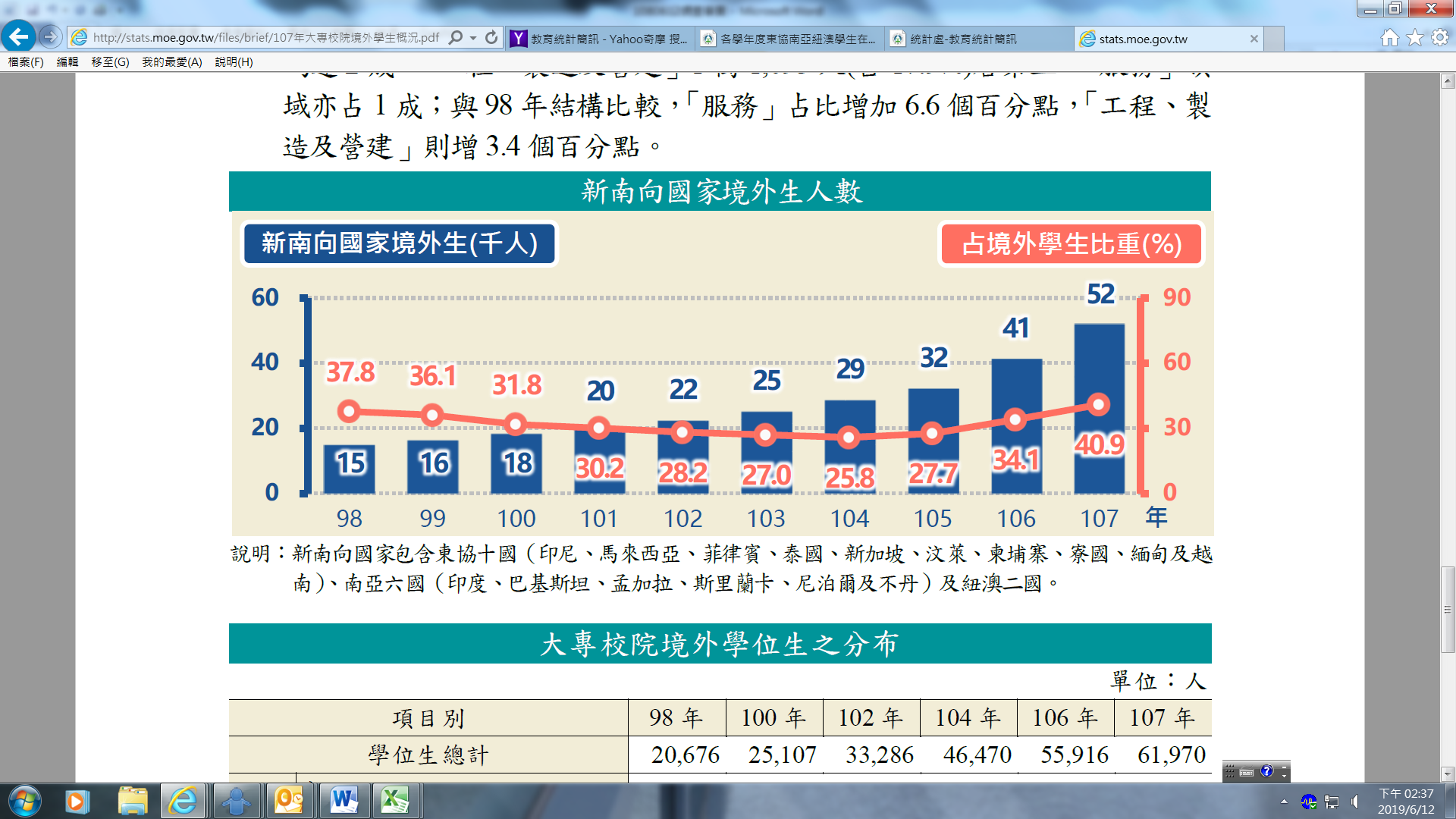 近10年新南向區域境外生人數占比變化情形資料來源：教育部108年1月28日第105號教育統計簡訊。若從學位生/非學位生觀察新南向區域境外生人數變化情形：學位生人數從96學年度之8,760人增加至107學年度之3萬2,360人。同期間，非學位生人數從8,760人，增加至1萬9,160人(詳見下圖10)。98至107學年度新南向區域境外生於學位生及非學位生之人數變化情形資料來源：本院整理自教育部國際及兩岸教育司網站公布之「各學年度東協南亞紐澳學生在臺大專校院留學研習人數統計表」。近來一般大學及科技大學招生均面臨就讀人口銳減之威脅，爰紛紛配合政府新南向政策積極招收境外學生以抒解招生困境，卻發生不少畸形現象，從去(107)年底至今年即接連爆發外籍學生淪為「非法打工外勞」及學校透過仲介招生等情事，例如：康寧大學發生其涉透過仲介招收斯里蘭卡學生、未如實執行課程規劃且未依簡章規定辦理、斯國學生在臺非法工作、實際執行全額獎學金方式與向外交部申請簽證不符；107年建國科技大學入學之19名印尼籍非產學專班學生，其護照與居留證遭仲介公司扣留並被迫嚴重超時工作，淪為外籍勞工等情。前揭該等違規事件雖非關新南向產學合作國際專班且屬個案，且日前爆發6所科技校院該專班學生淪為學工之疑雲，業經教育部查證並無不法情事，惟該部未能及早建立校外實習與工讀之相關規範，造成「工讀」與「實習」界線模糊不清之情事，致遭學生淪為學工之質疑，讓新南向係為培育東協及南亞青年學子具備專業與技術實作之政策目的嚴重變調、失焦：本院從沿途實地訪查及座談發現，該專班開辦後，實務上確已發生學校為學生不當過度安排工讀，學校與實習合作廠商安排專班學生從事校外實習及工讀活動，並以專車統一接送專班學生往返，此舉造成兩者混淆不清。再據本院函請教育部查復之結果顯示，新南向產學合作國際專班學生於同一家廠商從事校外實習及工讀之情況甚為普遍，專班學生進行校外實習人數計有1,434人，其中多達1,424人係於同一家廠商工讀(詳見下表4)，惟教育部卻無相關規範，造成「工讀」與「實習」界線模糊不清之情事，致遭專班學生淪為學工之質疑。107學年度第2學期新南向產學合作國際專班學生於同一家廠商從事校外實習及工讀之人數統計資料來源：本院整理自教育部查復資料。本院於實地訪查時，更發現某所學校特別空出時段不予安排校內理論課程，以「校外實習」為名，便於合作廠商統一安排學生進行工讀，衍生實習成為工讀之替代管道，本院於實地訪查時即一再提醒教育部儘速檢討改進，惟該部猶未能因應處理，最終爆發某科技大學新南向專班學生疑似違法實習及遭受剝削，事後經教育部查明及澄清，該校雖無前揭違法情事，惟該事件已招致外籍學生來臺接受高等技職教育卻淪為「學工」、「廉價外勞」之爭議，足見教育部未能及早建立校外實習與工讀之相關規範，造成「工讀」與「實習」界線模糊不清之情事，讓新南向係為培育東協及南亞青年學子具備專業與技術實作之政策目的嚴重變調、失焦，目前即已傳出印尼政府不建議當地高中學生來臺就讀四技，更是重傷我國力推新南向產學合作國際專班之政策目的。綜上，我國實施境外招生政策由來已久，近來我國人口結構呈現少子女化之變遷趨勢，不少一般大學及科技大學招生均面臨就讀人口銳減之威脅，爰紛紛配合政府新南向政策積極招收境外學生以抒解招生困境，卻發生不少畸形現象，從去(107)年底至今年初即接連爆發外籍學生淪為「非法打工外勞」及少數大學院校透過仲介招生等情事；該等違規事件雖非關新南向產學合作國際專班且屬個案，惟該專班開辦後，實務上確已發生學校為學生不當過度安排工讀，學生於同一廠商從事校外實習及工讀活動，兩者混淆不清，甚至有學校特別空出時段不予安排校內理論課程，以「校外實習」為名，便於合作廠商統一安排學生進行工讀，衍生實習成為工讀之替代管道，並招致外籍學生來臺接受高等技職教育卻淪為「學工」、「廉價外勞」之爭議不斷，足見教育部未能及早建立校外實習與工讀之相關規範，造成「工讀」與「實習」界線模糊不清之情事，讓新南向係為培育東協及南亞青年學子具備專業與技術實作之政策目的嚴重變調、失焦，核有疏失。僑委會為照顧並提高經濟弱勢之僑民子弟來臺就學機會，同時解決我國少子女化、高齡化及人才外流等問題，爰配合政策自103學年度起開辦「3+4僑生技職專班」，迄今僑生來臺就讀人數逐年成長，各高中職招生過程及對僑生生活與住宿安排之努力，應予肯定。惟高職端專班學生於校外實習之技能與校內部分理論課程之學習，兩者間宜強化密切對接，避免外界誤解該項政策係為補充或替代我國基層勞動力缺口；又，高職端與技專校院端長達7年實習期間，不僅實習內容缺乏縱深連接及進程之具體規劃，時間亦恐過長，且部分僑生因於高職畢業後至科技大學仍持續就讀相同科系而於同一廠商進行實習；僑委會允宜與教育部研議檢討，並考量產學攜手合作僑生專班，能否比照新南向產學合作國際專班於第一年不予實習，使僑生能有充裕時間適應大學生活。另教育部對於新南向產學合作國際專班3年校外實習內容，允應及早縝密規劃與校內理論課程充分對接，俾使達到培育新南向國家青年學子兼具專業與實作技能之最大效益。僑委會開辦「3+4僑生技職專班」政策沿革：僑委會為配合僑務政策，推動技職校院東南亞國際合作，協助該地區經濟弱勢之華人子弟返國就學，以提升該地區華文教育及僑胞對國內之向心力，會同教育部自85學年度起首度開辦高職建教僑生專班，會同教育部自85學年度起輔導私立中山高級工商職業學校(99年更名為「中山學校財團法人高雄市中山高級工商職業學校」，下稱中山工商)首度開辦高職建教僑生專班，赴海外招收東南亞地區初中畢業之清寒僑生來臺就學，每3年招生1次、1次招收2班共200人。100學年度起因應僑務政策及僑居學生就學需求，改以每2年招生1次，1次招生1班共100人。近來我國受到少子女化影響，國內部分學校面臨生源不足之危機，僑委會會為協助解決我國少子女化、高齡化及人才外流等問題，並提高東南亞地區泰國、緬甸、馬來西亞、菲律賓、越南及印尼等地區華裔子弟來臺就學機會，爰配合政策自103學年度起開辦「3+4僑生技職專班」，改以每年招收東南亞地區之泰國、越南、馬來西亞、印尼、緬甸及菲律賓等國華裔子弟來臺就讀3年僑生建教合作專班(高職端)，畢業並經甄選後，再直接升讀4年之產學攜手合作僑生專班(包括：公私立科技大學、技術學院及專科學校端【下稱技專校院】)，並經行政院於104年3月27日核定「105至108年度社會發展中程個案計畫-辦理產學攜手合作僑生專班」。除中山工商續辦僑生建教合作專班，招收電子科2班200名僑生外，另再遴選新北市私立莊敬高級工業家事職業學校(下稱莊敬高職)辦理餐飲管理科1班100名、資訊科1班50名(以學校總班級數內調整辦理)。嗣後僑委會為推展海外僑教，精進僑(華)生技職能力，鼓勵學校透過「務實致用，學用合一」之模式，培育專業僑青技術人才，爰擴大辦理僑生技職專班，以吸引更多東南亞經濟弱勢華裔子弟來臺就學，爰研擬提報「105至108年度社會發展中程個案計畫-辦理產學攜手合作僑生專班」，並經行政院以104年3月27日院臺外字第1040014180號函核定，自104學年度開辦產學攜手合作僑生專班。藉由前述計畫之推動，除提供華裔子弟精進技能機會外，並可縮短學用落差，達到技職教育「務實致用」之目標，培育更多優秀華裔專業技術人才。「3+4僑生技職專班」開辦後之申請與核定情形，以及僑生人數成長概況：依據教育部統計資料顯示，高級中等學校境外生人數繼106學年度突破3千人後，107學年度接續跨越4千人，達4,302人，年增36.8％，與98學年度比較，亦增加4.7倍，占在學生(不含進修部)之比率由0.9‰，增為107學年度之6.5‰，其中以僑生人數增加3,158人最多，增量達5.7倍，陸港澳生及外國生亦分別增加305人及88人。高級中等學校境外生人數之增長主要來自僑生，從103學年度之702人，躍升至104學年度之1,143人(年增62.8％)，105至107學年度又再增為1,837人(增60.7％)、2,586人(增40.8％)、3,710人(增43.5％)。外國學生則自99學年度以來均維持於200人~290人間(詳見下圖11)。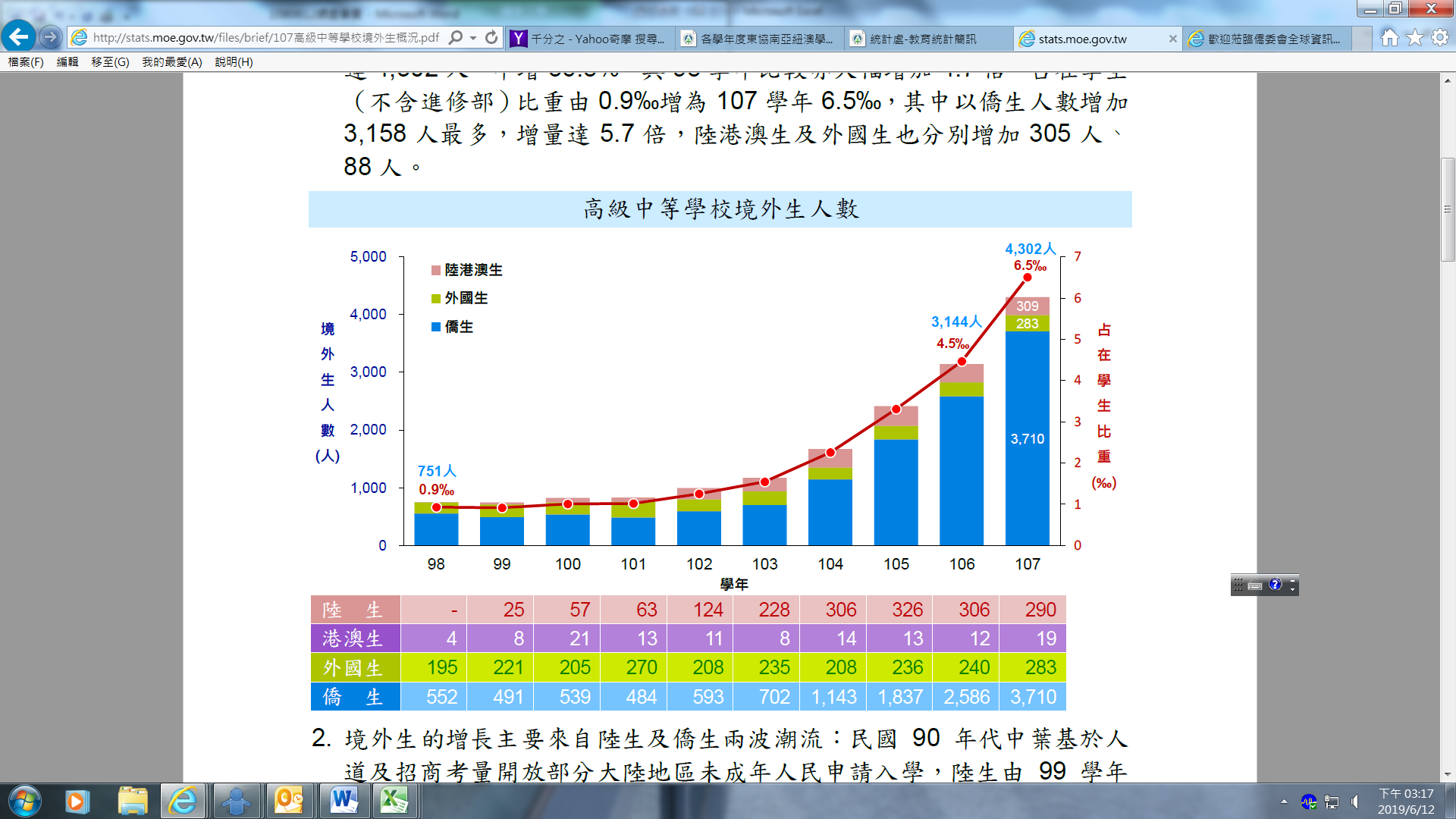 高級中等學校境外生人數及比重成長情形資料來源：教育部108年5月8日第111號教育統計簡訊。依據僑委會提供之統計資料顯示，該會自103學年度起開辦「3+4僑生技職專班」迄今，核准過設置僑生建教專班之學校數從2校，逐年增加至106學年度之16校及107學年度之15校；核准設置產學攜手合作僑生專班之學校數則從4校，增加至13校(詳見下表5至7)。104至107學年度申辦「3+4僑生技職專班」學校審查核定情形－高職端單位：校數；%資料來源：僑委會。104至107學年申請學校審查核定情形－技專校院端單位：校數；%備註：產學攜手合作僑生專班係自104學年度開辦。資料來源：僑委會。103至107學年度核定設置僑生技職專班之高職端學校一覽表單位：校資料來源：本院整理自僑委會查復資料。「3+4僑生技職專班」自103學年度開辦以來，僑生建教合作專班學生人數呈現逐年成長之趨勢，從103學年度之702人，至107學年已達3,710人，增幅超過5倍，且僑生建教合作專班人數占高中職僑生總人數之比率約4成左右(詳見下表8)。此外，107學年度高級中等學校僑生人數較多者均係因有設置僑生建教合作專班，人數排名前5大學校，以私立莊敬高職之697人(占該校全體學生之14.6％)居首，其次為中山工商之672人(占該校全體學生之7.1％)次之，再次之為萬能工商之644人(占該校全體學生之37.1％)，較100學年度人數增加甚多(詳見下表9)。顯示我國在技職教育優質品牌奠基之下，加以僑委會及學校於招生過程之努力，吸引東南亞僑生來臺就學。高級中等學校僑生人數資料來源：整理自教育部108年5月8日教育統計簡訊及僑委會查復資料。高級中等學校僑生及港澳學生人數前5大學校單位：人；％資料來源：教育部108年2月20日第106號教育統計簡訊。再從國籍別觀察，僑生主要來自於東南亞，107學年度以越南2,299人最多，其次為印尼843人，再次之為馬來西亞273人、緬甸162人、泰國55人，5國合計97.6％。而外國生則主要來自與我國經貿互動較為頻繁之美國、日本及南韓為主，分別有53人、50人及49人，合計占外國生之53.7％(詳見下表10)。高級中等學校境外生國籍分布情形單位：人資料來源：教育部108年5月8日第111號教育統計簡訊。本院經調閱卷證資料並實地訪視所見，各高中職招生過程及對僑生生活與住宿安排之努力，應予肯定：僑委會負責辦理專班開辦學校之初審、招生簡章之訂定、海外聯合招生之宣導、僑生資格之審核、聯合分發、補助學生學費與學校開辦經費及在學輔導等事宜。自106年起，僑委會辦理海外聯合招生宣導，由該會邀集招生學校派員組成聯合宣導團，分赴馬來西亞、越南、印尼、緬甸、泰國及菲律賓等地，經由駐外僑務同仁，事先調查具生源潛在地區，規劃宣導路線、地點，以學生及家長、老師等為對象，辦理招生宣導說明會及座談會，在地僑務工作人員及留臺同學組織協助安排下，深入當地華校或社區宣導說明，由該會及各招生學校面對面與僑生及家長直接進行溝通，對專班教學與申請方式詳加說明。再者，本院107年9月至11月間赴北部及南部實地訪視學校辦理建教合作僑生專班情形，學校對於學生的生活安置方面等協助與關懷，尚稱合宜，如：增建或提供宿舍及相關電器、提供愛心午餐、定期舉辦餐會或節慶活動、辦理課後輔導、建立認輔制度、規劃戶外參訪等等，可見僑委會及學校對於僑生生活照顧與住宿安排的用心，應予肯定。經查104年至106年期間，仍有部分學生向僑委會及教育部國教署投訴，如：學校強制簽立扣款繳學雜費同意書、學生對於學校各項收費用途不透明或有所疑慮、學校未依招生承諾確實發放相關生活補助、宿舍環境擁擠不佳及管理規劃未臻完善等問題。嗣後雖經僑委會及國教署進行實地訪視及溝通瞭解，並要求學校確實檢討改善，又自106年起要求各校應將學費、住宿費等標準明確填列於聯合招生簡章中，惟為保障僑生在臺就學權益及維繫我國僑生建教合作專班的海外形象，仍允應積極落實對於僑生的輔導照顧，加強學校、學生、家長及廠商間的溝通協調，並適時澄清不實謠言，以減少學生及外界之疑慮及誤解，避免僑生技職專班之政策目的失焦。本院從實地訪視及座談所得，高職端專班學生於校外實習之技能與校內部分理論課程之學習，兩者間尚未能密切對接，恐招致外界誤解該項政策係為補充或替代我國基層勞動力缺口，亟待教育部及僑委會共同檢討改善：僑委會及教育部針對僑生建教合作專班在校理論課程及校外實習內容之進程規劃安排及連結性的相關審核機制說明如下：事前評估階段：初審階段：僑委會辦理高職端遴選時，審查委員就計畫書中的課程架構表及開課流程表，審查專業課目與一般課目之配比合理性及訓練時數之妥適性；另就實習廠家與開設科別之關聯性及工時、福利、住宿等，進行審查，並邀請各該主管教育行政機關與會提供意見，以決定通過初審之學校。複審階段：教育部將安排專家小組赴建教合作機構進行現場評估作業，以實地瞭解其實習內容與申辦科別之相關性。其中有關課程之評估項目，包括一般設施及職業技能訓練二大類，並要求學校針對專業科目轉換職業技能訓練學習，依其類科別及科目別，分別提出對照表供專家小組逐項評估。彙整評估結果並提送教育部建教合作審議小組審議，再決議教育部核定各校當學年度辦理建教合作班之科別、班數及人數；如其連結性未能通過事前評估者，該部均否准學校辦理建教合作。事後查核階段：包括學校教師每2星期不定期訪視、教育部辦理建教合作實地訪視考核2種就該部所主管7校之在校理論課程與校外實習內容之規劃設計與實際執行，全數列入105年度、106年度、107年度實地定期考核，考核結果尚「無」發現有學校未按核定課程計畫書及建教生職業技能訓練計畫執行者。惟依本院實地訪視所見為例，僑生建教合作專班之高職電子商務科二年級學生於校外實習時仍在生產作業線上進行產品貼標、包裝作業，在校內係進行會計學、網頁設計等課程；又，高職餐飲管理科二年級學生至食品公司仍進行有關包裝作業之實習，惟在校內卻係進行中餐課程，亦即高職端專班僑生於合作廠商實習之技能，在校所學卻無相對應的課程，兩者顯未能吻合對接，恐未符我國技職教育縮短學用落差、務實致用之目標，亦易招致學生淪為「學工」之質疑，甚至遭外界誤解該項政策係為補充或替代我國基層勞動力缺口。此外，自104學年度至107學年度，僑生建教合作專班終止實習人數共計115人、轉換實習人數共計79人；退學人數共計208人，休學共計6人。經詢據教育部及僑委會表示：除家庭因素外，學生志趣不合、無法適應實習環境亦為主要原因之一。且學校於本院實地訪視過程中亦表示，部分僑生因為合作機構的實習內容未能符合其預期發展精進的技能項目，加上學校無法順利協助其轉換實習單位，造成學生留置於學校，甚至最後僅能返回僑居地之情形等語。前述情事，對照教育部所稱：學生至建教合作機構可能僅能就某一項專長進行職業技能訓練，此可視為學生之專長分流，在其學校所學之專業中選擇其最想發展之項目精進，以奠定其未來職涯發展之方向等語，顯不足為採。顯然學生僅得就學校所合作之校外實習機構及其既有的營運項目進行實習，學生亦未能夠適時選擇符合其最想發展項目之機構進行校外實習，此問題已確實影響僑生留臺意願。據上，我國辦理「僑生技職專班」，期提供華裔子弟精進技能機會，並縮短學用落差，達成技職教育「務實致用」之目標，培育更多優秀華裔專業技術人才。惟高職端僑生校內理論課程及校外實習課程未能吻合對接，凸顯現行專班審查機制，未能針對校內理論課程及校外實習課程之連結性有效發揮查核功能；又隨著學生在各階段的學習成效及志向興趣進行實習內容的再設計，以解決學生無法適性發展技能精進之問題，亟待教育部及僑委會檢討改善。再從本院實地訪查及座談所得，僑生技職專班高職端學生自高一起即實施輪調式進行校外實習，嗣後升讀技專校院後亦採輪調式或採421制進行校外實習，即就讀「3+4僑生技職專班」之僑生校外實習時間將長達7年，不僅實習內容缺乏縱深連接及進程之具體規劃，時間亦恐過長，且部分僑生因持續就讀相同科系而於同一廠商進行實習，以致實習內容有所重疊，教育部與僑委會允宜共同研議改善對策：據教育部統計資料顯示，104學年度核定實際招生人數計有472人，未畢業即返回僑居地者共計99人，107學年度畢業人數共計373人，其中返回僑居地者有80人，畢業後直升產學攜手合作專班之技專校院者共計234人，升讀其他高職端合作之技專校院者共計20人，升讀其他技專校院者者共計38人(詳下表11)。104學年度「3+4僑生技職專班」辦理情形註：家庭因素包括照顧家人、結婚、健康或繼承家業等因素；學校因素包括在校生活、課業學習、技能學習、同儕相處或志趣不合等因素；職場因素包括在職場人際關係、生活適應、工作適應或選擇回僑居地工作等因素。資料來源：整理自教育部查復資料。經查，僑生就讀完高職3年之後，直升與高職端合作之技專校院僅約6成。僑委會於本院辦理北、中、南座談時表示，原政策目的希望學生可直接升讀產學攜手合作專班，惟因部分學生認為輪調式實習較為辛苦，爰未選擇直接升讀高職端所合作的技專校院等語。顯見僑生最初雖因經濟需求或其他原因選擇來臺就讀「3+4僑生技職專班」，惟經過高職3年輪調式之學習及實習經驗後，僑生對於留臺就學或職涯規劃與想像或產生變化，究如何配合僑生專業學習與發展需求，提供多元適性的學習選擇，亟待僑委會及教育部研議檢討改善對策。再者，這些僑生自高一起即實施輪調式校外實習，加上大學4年亦採輪調式或421制(即每週工作4天、上課2天、休息1天)實習，恐有長達7年在同一廠商實習之情況。僑委會雖於本院詢問時表示，職務經驗的累積對於其薪資待遇有所幫助；如學生認為7年太長，亦會提供轉廠機制等語，惟因專班實習內容的縱深連接及進程之具體規劃未臻明確，學生既無法在技能上持續精進，甚至演變成填補我國基層勞動力的來源，進而排擠國內就業機會，恐未符原先「3+4僑生技職專班」之政策目的及美意。針對前述情事，教育部於本院座談時坦言，僑生技職專班係為配合僑委會僑務政策，就算是一般產學攜手合作專班，也有很多學生流失，究竟產學攜手專班實施模式應為何，如何加強高職端及科技大學端實習課程之縱深規劃，該部將再與僑委會進行研議等語。是以，僑委會與教育部允宜研議檢討，並考量產學攜手合作僑生專班，能否比照新南向產學合作國際專班於第一年不予實習，使僑生能有充裕時間適應大學生活。又，針對有關「3+4僑生技職專班」學生於7年實習時間均於同一家廠商進行實習之情形一節，教育部雖表示：僑生產攜專班之學校得與1家或數家廠商合作，合作學校皆須依「技職校院辦理產學攜手合作專班注意事項」建置學生輔導機制，學校與合作廠商應於開班前向學生說明專班辦理模式、職場身分別、生活津貼或待遇、升學等機制及相關法令，並依學生意願及興趣安排至合作廠商實習，實習內容併訂於合約書，同時載明實習期間須安排學生在不同之工作崗位輪調，該部未來將實地至廠家訪查，要求廠商落實輪調並依原核定計畫書執行等語。惟本院從實地訪查及座談所見，僑生技職專班之高職端學生畢業後因升讀科技大學時仍就讀相同科系(如餐飲管理科)，致有於同一家廠商進行實習之情況發生，恐將造成實習內容有所重疊。另據教育部「新南向產學合作國際專班注意事項」(108年6月17日修正名稱為「新南向產學合作國際專班規範」)之「參、學位班及非學位班之課程規劃(四)」規定，辦理4年制學士班之專班，其校外實習應自大二起始得推動。因此，106學年度第一屆新南向產學合作國際專班，於該班二年級(107學年度)起方得辦理校外實習。再據教育部查復表示，由於現階段學生正處校外實習推動初期，學生目前校外實習課程內容偏重基礎技術，尚難以明確評斷學生在校理論課程與校外實習內容之連結性及縱深銜接情形等語。又該部委託辦理實地訪視作業，通盤訪視學校校數共17校、訪視班級為31班、訪視廠家數共計123家，訪視結果發現，部分	校外實習契約並未明確敘明學生個人實習計畫，學生亦未個別正式簽署契約，學生無法瞭解契約內容；學校所辦理校外實習課程轉銜機制未制度化；校外實習合約未能明確規範實習環境、內容等等。由此可見，部分校外實習內容仍有未臻明確之情事。基此，由於新南向產學合作國際專班目前尚屬校外實習初期階段，教育部允應落實事前審核及事後查核機制，務使校內理論課程及校外實習內容充分對接，俾培育新南向國家青年學子兼具專業與實作技能。綜上，僑委會為照顧並提高經濟弱勢之僑民子弟來臺就學機會，同時解決我國少子女化、高齡化及人才外流等問題，爰配合政策自103學年度起開辦「3+4僑生技職專班」，迄今僑生來臺就讀人數逐年成長，各高中職招生過程及對僑生生活與住宿安排之努力，應予肯定。惟高職端專班學生於校外實習之技能與校內部分理論課程之學習，兩者間宜強化密切對接，避免外界誤解該項政策係為補充或替代我國基層勞動力缺口；又，高職端與技專校院端長達7年實習期間，不僅實習內容缺乏縱深連接及進程之具體規劃，時間亦恐過長，且部分僑生因於高職畢業後至科技大學仍持續就讀相同科系而於同一廠商進行實習，以致實習內容有所重疊；僑委會允宜與教育部研議檢討，並考量產學攜手合作僑生專班，能否比照新南向產學合作國際專班於第一年不予實習，使僑生能有充裕時間適應大學生活。另教育部對於新南向產學合作國際專班3年校外實習內容，允應及早縝密規劃與校內理論課程充分對接，俾使達到培育新南向國家青年學子兼具專業與實作技能之最大效益。僑委會開辦「3+4僑生技職專班」，負責開辦學校之初審、招生簡章之訂定、海外聯合招生之宣導、僑生資格之審核、聯合分發等事宜，各校亦積極辦理招生事宜，雖有部分學生繳交代辦手續費用之事，然尚未發現透過仲介招生之情事，其努力亦應予肯定，惟該會仍應持續積極防堵，以避免僑生技職專班之政策目的受影響。按僑委會組織法第2條規定，該會掌理有關僑生與海外華裔青年事務之規劃、辦理、輔導及聯繫事項。另僑委會自103學年度開辦「3+4僑生技職專班」，負責辦理開辦學校之初審、招生簡章之訂定、海外聯合招生之宣導、僑生資格之審核、聯合分發、補助學生學費及學校開辦經費及在學輔導等事宜；而各該主管教育行政機關則辦理僑生技職專班開辦學校複審作業，包含：辦理學校及合作機構審核、評估、核定名額等。經查，僑生建教合作專班係由僑委會帶領通過審查遴選之學校赴僑居地宣導及招生，僑生則透過我國駐僑居地館處或該會指定的保薦單位報名。又，聯合招生簡章訂有聯合招生宣導時間，並明定招生期間倘經檢舉與仲介牽連屬實，將停止承辦學校資格。該會並分別於106年5月及107年9月函請各校注意避免牽連仲介，復於107年10月召開校長座談會重申規定，各校亦於會中簽署聯合聲明配合僑委會及教育部規定辦理。查據僑委會表示，該專班開辦以來，目前未有查獲學校透過仲介招生情事，亦未接獲代辦者不當收取費用之檢舉等語。由上可見僑委會對於督導學校依規定辦學，以維護僑生技職專班優質口碑之努力，應值肯認。惟據僑委會查復，曾有部分高職學校接獲仲介去電，學校已明確拒絕；另亦曾於105年接獲檢舉某高職學校假借專班名義收取仲介費，後雖查無透過仲介之事，然藉由上述例子，卻可見人力仲介確實試圖介入僑生建教合作專班招生，也曾引起社會大眾質疑及關切。為避免人力仲介有機可趁，該會仍應持續積極防堵把關，維繫我國技職教育優質品牌形象。綜上，僑委會開辦「3+4僑生技職專班」，負責開辦學校之初審、招生簡章之訂定、海外聯合招生之宣導、僑生資格之審核、聯合分發等事宜，各校亦積極辦理招生事宜，雖有部分學生繳交代辦手續費用之事，然尚未發現透過仲介招生之情事，其努力亦應予肯定，惟該會仍應持續積極防堵，以避免僑生技職專班之政策目的受影響。境外學生依規定申請獲發工作許可證後，方得於我國從事與其所修習課程與語言有關之工作，且除寒暑假外，每週工作不得超過20小時。惟有關境外學生實際工讀狀況與工作時數，以及相關勞動權益保障事宜，勞動部與教育部卻均無查處作為及協調合作把關機制，應積極檢討改善；又，學校協助境外學生藉由工讀方式，以解決其來臺就學之經濟困難，立意雖屬良善，惟於學生來臺入學第一年即過度安排至校外進行工讀，不僅不利於境外生在臺生活及學習適應，並招致「假就學之名、行打工之實」、「淪為廠商便宜外勞」等質疑，使招收境外學生來臺就學之政策美意變調、失焦，影響我國形象甚鉅，惟教育部卻未能積極督促檢討改善，均有未當。境外學生來臺就學後，須依規定申請獲發工作許可證後，方得於我國從事與其所修習課程與語言有關之工作，且除寒暑假外，每週工作不得超過20小時，相關法令規定如下：依據就業服務法第50條規定：「雇主聘僱下列學生從事工作，得不受第46條第1項規定之限制；其工作時間除寒暑假外，每星期最長為20小時：一、就讀於公立或已立案私立大專校院之外國留學生。二、就讀於公立或已立案私立高級中等以上學校之僑生及其他華裔學生。」同法第63條並規定，若未依規定申請並取得工作許可證，受僱為他人工作，將被處以新臺幣(下同)3萬元以上，15萬元以下之罰金，並可能喪失居留資格，需立即出境。再據「雇主聘僱外國人許可及管理辦法」(下稱雇聘辦法)相關規定如下：第30條規定：「本法(即就業服務法，下同)第50條第1款之外國留學生，應符合外國學生來臺就學辦法規定之外國學生身分。」	第31條規定：「前條外國留學生正式入學修習科、系、所課程，或學習語言課程1年以上，且經就讀學校認定具下列事實之一者，得從事與其所修習課程與語言有關之工作：一、其財力無法繼續維持其學業及生活，並能提出具體證明。二、就讀學校之教學研究單位須外國留學生協助參與工作。三、與本身修習課程有關，須從事校外實習。外國留學生符合下列資格之一者，不受前項規定之限制：一、具特殊語文專長，並經教育部專案核准，入學後得於各大專校院附設語文中心或外國在華文教機構附設之語文中心兼任外國語文教師。二、就讀研究所，並經就讀學校同意從事與修習課業有關之研究工作。」	第32條規定：「本法第50條第2款之僑生，應符合僑生回國就學及輔導辦法規定之學生。本法第50條第2款之華裔學生，應具下列身分之一：一、香港澳門居民來臺就學辦法規定之學生。二、就讀僑務主管機關舉辦之技術訓練班學生。」第33條規定：「第三類外國人(即僑外生)申請工作許可，應備下列文件：一、申請書。二、審查費收據正本。三、其他經中央主管機關規定之文件。」第34條規定：「第三類外國人之工作許可有效期間最長為6個月。前項許可工作之外國人，其工作時間除寒暑假外，每星期最長為20小時。」第35條規定：「第三類外國人申請工作許可有下列情形之一者，中央主管機關應不予許可：一、提供不實資料。二、不符申請規定，經限期補正，屆期未補正。」目前境外學生申請在臺從事工作之流程：僑外生若有工讀之需求，依規定填具「外國留學生、僑生及華裔學生工作許可申請書」，並檢附有效期間之護照影本及繳納審查費用(100元)，送請學校同意並確認學生學籍狀態等資料無誤後核章，後續由勞動部進行審查。勞動部為使境外學生申請工作許可更為便捷，並配合雇聘辦法第33條規定之修正，簡化境外學生申請工作許可免附學生證影本、就讀學校或其附設之語文教學機構出具之同意書正本、學習語言課程者之全年成績單及特殊語文專長等相關證明文件，於107年3月23日發布修正「外國留學生、僑生及華裔學生工作許可申請書」，日後僑外生符合「外國學生來臺就學辦法」、「僑生回國就學及輔導辦法」等規定之學生身分且學籍為在學狀態，經就讀學校同意工作者，僅需填寫申請書檢附護照影本即可申請。嗣經勞動部審查若學生確屬在學狀態(已完成該學期註冊)，又屬外國留學生身分者亦經就讀學校認定具雇聘辦法第31條規定事實之一，屬學習語言課程者學習已有1年以上，所檢附之護照影本亦在有效期限內，於文件齊備下由該部核予工作許可。近4年境外學生申請在臺工作及勞動部准駁情形：境外學生申請工作及勞動部許可人次之統計：境外學生申請在臺工作之人次，從104年之26,808人次，逐年快速成長至53,621人次，3年來成長2倍；許可人次亦從26,443人次，成長至52,254人次(詳見下表12)。104年至107年境外學生申請工作及勞動部許可之情形統計表單位：人次；％備註：勞動部不予許可原因之態樣包括：1.申請案經限期補正，屆期未補正。2.學生資格不符前述雇聘辦法相關規定。資料來源：勞動部。經許可在臺工作之境外生，其身分別、國籍、教育階段等情形：許可在臺從事工作之境外學生人數從104年之18,781人，逐年增加至35,686人。若從境外學生之身分及國籍觀察，僑生及華裔學生人數從11,086人(占104學年度在臺就讀【含研習】大專校院及高中之僑生總人數比率為48.3％)，增加至16,779人(占107學年度就讀【含研習】大專校院及高中之僑生總人數比率為60.6％)，其中以馬來西亞籍為最多，從6千餘人，增加至7千餘人。至於許可在臺工作之外國留學生部分，則從7,695人(占104年就讀大專校院學位之外國學生人數比率之48.7％)，增加至19,556人(占107年就讀大專校院學位之外國學生人數比率之68.9％)，其中以馬來西亞籍、越南籍及印尼籍為最多，馬來西亞籍從2,700人成長至3,697人，越南籍從1,714人增加至6,321人，印尼籍則從841人增加至4,497人，前揭3國人數合計占比即達7成左右(詳見下表13)。104年至107年境外學生申請在臺工作許可人數統計表-按國籍別區分(1/2)單位：人表13  104年至107年境外學生申請在臺工作許可人數統計表-按國籍別區分(2/2)單位：人大專校院及高級中等學校之境外生許可在臺工作之人數：大專校院境外生許可在臺工作之人數，從103年之9,081人(占103年境外學生就讀大專校院學位人數之23％)，成長至107年之23,120人(占107年境外學生就讀大專校院學位人數之44％)。至於高中境外生許可在臺工作之人數則從118人，增加至2,685人(詳見下表14)。103年至107年大專校院境外生許可在臺工作之人數統計單位：人備註：本項資料係教育部函請勞動部協助提供103年至107年在學境外生有效聘僱許可人數資料，再經教育部依技專校院、一般大學、高中職分類後統整填報。資料來源：教育部。107年12月底各國境外生持有效工作許可之人數：依據勞動部之勞動統計查詢網顯示，107年12月底仍持有效工作許可證之境外生計有26,088人，其中外籍生為15,272人，僑生及華裔學生為10,816人。從國籍別觀察，以越南籍之7,680人為最多，其次依序為馬來西亞籍之7,043人、印尼之5,140人、香港之1,332人、緬甸之802人、蒙古之678人、澳門之543人，其餘則皆未超過500人(詳見下表15)。107年12月底各國籍境外生持有效工作許可之人數統計單位：人資料來源：勞動部勞動統計查詢網境外學生在臺工作之人數逐年成長，學校亦對境外學生積極提供工讀機會以協助改善其經濟狀況，惟勞動部及教育部對於境外學生實際工讀狀況及相關權益保障事宜，均無專案查處作為，亦未能建立相關協調合作把關機制，以致境外學生違法超時工作及其勞動權益受損等事件頻傳：勞動部針對境外學生在臺實際工讀狀況及相關權益保障事項之查處，提出說明如下：建教生自「高級中等學校建教合作實施及建教生權益保障法」施行後，有關其權益事項，悉依該規定辦理；至有關專科以上學校於校外實習之實習生如有工作或勞務提供之事實，實習機構應依勞動法令辦理勞工之勞動權益事項。目前職業安全衛生法已適用於各業(含建教合作機構及實習機構)，建教生或實習生於工作場所從事勞動或學習技能，視同事業單位所屬勞工，爰僑外生來臺應依法向該部申請工讀許可，於事業單位工作期間受職業安全衛生法及相關規定保障，雇主應善盡防止發生職業災害之責，以保障僑外生之健康及安全。該部勞動檢查係以事業單位為檢查對象，並未針對特定身分勞工實施檢查；此外，為善用有限之檢查人力，同時兼顧勞動檢查之深度及廣度，除針對重點業別(如營造業、製造業、運輸業等)規劃實施專案檢查外，亦採風險管理策略，按危害風險高低，採取對應之檢查頻率與強度。倘建教合作機構或實習機構屬高危害風險之事業單位，該部已納為重點抽查對象。該部為強化建教生及實習生之職場安全健康，自106年起透過部會聯繫機制，除由教育部提供建教合作機構及技專校院產學合作實習機構名冊，該部據以協助定期查對該等機構違反勞動法令情形供教育部作為審核參據外，並轉請各勞動檢查機構依行業危害風險，優先選列高風險對象實施安全衛生檢查，督促進用有建教生及實習生(含外籍學生)之事業單位強化職場整體安全衛生。另有關該部或地方政府查察非法工作及違反勞動法令等情事，未就特定身分勞工實施檢查，且僑外生如有未依就業服務法第50條規定而受處分，其性質仍屬違反該法第43條未經許可工作之情形，該部案件統計係以違反同法第43條規定歸類，並未區分違規外國人之身分。教育部針對境外學生在臺實際工讀狀況及相關權益保障事項之掌握及查核，提出說明如下：學校可掌握僑外生申請工作證之情形，配合政府部門宣導打工相關規範，並視情形提供適當之協助，惟學校並非境外生申請工作許可之准駁機關，無審查外籍生所從事之工作是否與其所修習之課程與語言相關之權責，除非僑外生主動告知或主管機關有明確之權責規範，否則學校無從得知亦難以強制要求學生詳實回報實際打工情形。考量僑外生打工係學生個人行為，且學校並非境外生申請工作許可之准駁機關，為利符合就業服務法及雇聘辦法第31條規定之從事與其所修習課程與語言有關之工作，教育部建議宜由勞動部檢討調整境外生申請工作許可相關規定或作業，境外生(新舊生)於申請工作許可時，要求申請人主動揭露，提供擬前往打工或曾打工之處所相關資訊，使境外生有所遵循及配合，並利該部掌握僑外生打工情形及規劃辦理相關查處作業。基上，境外生工讀係依據「就業服務法」及其相關規定辦理，從事打工之相關權益保障悉依相關勞動法規辦理，為勞動部權責。學校非僑外生工作許可准駁機關，且僑外生打工為其個人課後自主選擇，對於實際打工之情形，在現行規範下，除非學生主動告知，否則學校無法有效掌握。近年我國積極推動新南向政策，境外學生逐年增加，申請在臺工作之境外學生人數亦隨之增加，惟近來頻傳境外學生在臺違法超時工作、工作內容與所修習課程與語言並無關聯(如某科技大學外籍生包裝眼鏡)，甚有某學校以境外學生之聘僱優點為「工作期限最少4年；基本薪資敘薪，僱用成本低；工作配合度高，喜歡加班；擔任辛苦工作、骯髒、危險、輪班工作；免提6％及就業服務費；不受行業限制及外勞配額限制」等，對合作廠商進行宣傳。再據本案實地訪查所見，學校為照顧經濟弱勢之境外學生，積極安排工讀機會，許多新南向產學合作國際專班學生於實習廠商進行校外實習又從事工讀。惟由勞動部及教育部前述說明可見，有關境外學生實際工讀狀況與工作時數有無符合就業服務法暨相關規定，以及境外學生從事工讀時之相關勞動權益有無獲得應有保障等事宜，勞動部係將境外學生視為一般勞工進行查處，而教育部未能督導學校積極瞭解及輔導境外學生工讀情形，亦未能與勞動部協調合作進行查處，顯見該2部毫無查處把關作為，亦未能建立相關協調合作機制。再據本院實地訪查及座談所見，學校協助境外學生藉由工讀方式，以解決及改善其來臺就學之經濟困難，立意雖屬良善，惟於學生來臺入學第一年即遭過度安排至校外進行工讀，甚至以專車集體接送往返，此舉不僅不利於境外生在臺生活及學習適應，並招致「假就學之名、行打工之實」、「淪為廠商便宜外勞」等質疑，使招收境外學生來臺就學之政策美意變調、失焦，影響我國形象甚鉅。綜上，境外學生依規定申請獲發工作許可證後，方得於我國從事與其所修習課程與語言有關之工作，且除寒暑假外，每週工作不得超過20小時。惟有關境外學生實際工讀狀況與工作時數，以及相關勞動權益保障事宜，勞動部與教育部卻均無查處作為及協調合作把關機制，應積極檢討改善；又，學校協助境外學生藉由工讀方式，以解決其來臺就學之經濟困難，立意雖屬良善，惟於學生來臺入學第一年即過度安排至校外進行工讀，不僅不利於境外生在臺生活及學習適應，並招致「假就學之名、行打工之實」、「淪為廠商便宜外勞」等質疑，使招收境外學生來臺就學之政策美意變調、失焦，影響我國形象甚鉅，惟教育部卻未能積極督促檢討改善，均有未當。僑生建教合作專班學生年紀尚輕且隻身離家來臺就學，必須面臨生活、語言、跨文化、社交與人際關係等種種適應議題，不同於國內一般建教生。惟僑生建教合作專班係採輪調方式辦理，1班在校上課，另1班於建教合作機構接受職業技能訓練，實施3個月後，2班再對調，亦即部分僑生於高中一年級開學後旋即至訓練場所進行實習。目前學校雖均依規定於事前提供建教僑生基礎或職前訓練，惟為協助僑生充分融入及適應在臺生活與課業學習，教育部及僑委會允宜研議評估延長入廠進行職業技能訓練前之適應期程，並強化輔導與華語文能力，以提升僑生學習成效。依據高級中等學校建教合作實施及建教生權益保障法第5條規定，學校辦理建教合作，應依下列方式為之：1、輪調式：學校與建教合作機構以2班為單位實施輪調，1班在校上課，另1班在建教合作機構接受職業技能訓練；2、階梯式：學校之一年級及二年級學生在校接受基礎及專業理論教育，三年級在建教合作機構接受職業技能訓練；3、實習式：學校依各年級專業課程需求，在不調整課程架構之前提下，使學生於寒暑假或學期中至建教合作機構接受職業技能訓練；4、其他由學校研擬辦理方式，經地方主管機關核轉中央主管機關核定之之方式。據僑委會查復，為兼顧僑生建教專班學生之學業及經濟需求，目前該專班係採「輪調式」辦理。復依高級中等學校建教合作實施及建教生權益保障法第11條：「學校於建教生進入建教合作機構接受職業技能訓練前，應完成下列事項：一、提供建教生基礎或職前訓練，以取得相關職業科別之基本技能、安全衛生、職業倫理道德及勞動權益等相關知能。二、邀請建教合作機構共同舉辦說明會，向建教生與其家長說明受訓之內容及建教生受訓期間之權利義務。」及第34條：「學校有下列情形之一者，應令其限期改善；屆期未改善者，處新臺幣1萬元以上5萬元以下罰鍰，並得按次處罰；其情節重大者，得為減少下學年度建教合作之招收人數、停止部分建教合作班級之招生或停辦建教合作1年至2年之處分：……二、未依第11條第1項第1款規定或第2項所定時數，於建教生進入建教合作機構接受職業技能訓練前，提供建教生基礎或職前訓練。……。」再據「教育部國民及學前教育署補助高級中等學校辦理建教合作作業要點」第6點規定，學校應於「招生後，於8月31日前實施基礎訓練」及「於第2與第3學年間暑假之8月31日前，以原上課班級為單位，實施職前訓練」。同要點第7點並規定基礎及職前訓練之課程內容及最低時數如下表16。如以每天上課7節，每週上課5天計算，機械、模具科進行期間共計31天(約7週)；汽車科基礎訓練進行期間為18天(約4週)；餐飲管理、電機、電影電視及食品科進行期間為16天(約4週)；其他如資訊、電子、觀光事務、美容、流通管理、資料處理、商業經營、電子商務科進行期間為13天(約3週)。據教育部查復表示，104至107年度實地定期考核期間，尚無發現辦理僑生建教專班學校有未落實實施基礎訓練之情形。高級中等學校辦理建教合作訓練課程項目及時數資料來源：整理自教育部查復資料。依據僑委會函復表示，學校在開學前皆依規定實施3週至7週之短期基礎訓練，且僑生於開學前一個月來臺，由學校於週一至週五施以基礎訓練，並於週末由導師或認輔老師陪同進行校外生活體驗等語。惟僑生建教合作專班學生不僅年紀尚輕且隻身離家來臺就學，必須面臨生活、語言、跨文化、社交與人際關係等種種適應議題，不同於國內一般建教生的情況，卻來臺不久旋即於高中一年級開學時至訓練場所進行實習。本院在實地訪視時，部分廠商反映來臺之僑生因年紀太小，較無法適應工作的狀態；亦有學校反映因招生作業時程緊迫，致影響僑生基礎及職前訓練時間。況且在僑生輔導方面，僅規定由學校自行規劃至少4小時基本華語文輔導課程，給予僑生緩衝適應時間顯然不足。針對前述情事，僑委會表示，至一年級及二年級在校接受基礎及專業理論教育後，三年級在建教合作機構受職業訓練，屬建教合作階梯式，需考量建教合作機構及學生意願，尚待進一步評估等語；而教育部則表示，由於輪調式僑生建教合作專班係配合僑務政策需求規劃辦理，未來將與僑委會研商調整辦理模式之可行性，例如改以階梯式模式辦理，即為一、二年級在校上課(接受基礎及專業理論教育)，三年級在建教合作機構接受職業技能訓練等語。是以，考量學生學習需求與生活適應情形，允待僑委會與教育部共同研議評估考量是否延長僑生入廠進行職業技能訓練前之適應期程，並允應積極強化僑生輔導及華語文能力。綜上，僑生建教合作專班學生年紀尚輕且隻身離家來臺就學，必須面臨生活、語言、跨文化、社交與人際關係等種種適應議題，不同於國內一般建教生。惟僑生建教合作專班係採輪調方式辦理，1班在校上課，另1班於建教合作機構接受職業技能訓練，實施3個月後，2班再對調，亦即部分僑生於高中一年級開學後旋即至訓練場所進行實習。目前學校雖均依規定於事前提供建教僑生基礎或職前訓練，惟為協助僑生充分融入及適應在臺生活與課業學習，教育部及僑委會允宜研議評估延長入廠進行職業技能訓練前之適應期程，並強化輔導與華語文能力，以提升僑生學習成效。「新南向產學合作國際專班」及「僑生技職專班」之設置開辦目的，係在於協助新南向國家培育人才，促進交流，並強化我國技職教育輸出成效，為國內企業或臺商所用，因此，對於境外學生技能與華語文能力之訓練與培養，極為重要。惟實務上部分境外學生華語文能力欠佳，以致於課業學習及校外實習上均遭遇困難，並影響技能實作之表現，教育部及僑委會允應督導學校對境外學生加強語文輔導及技能精進，達到技職教育「務實致用」之目標，培育更多優秀專業技術人力，為國內企業或臺商所用，提升競爭力。教育部自106年起推動「新南向人才培育計畫(106年-109年)」，以「以人為本、雙向交流、資源共享」為核心目標，期帶領我國大專校院開拓與東協及南亞國家的實質教育交流，深化雙方互動及聯盟關係，達成創造互利共贏的人才培育合作及區域經濟發展的願景。其中「擴大雙邊青年學者及學子交流(Pipeline)」推動工作重點之一即為「新南向產學合作國際專班」，該專班係為促進國際文教交流，宣揚我國高等技職教育，配合新南向國家產（企）業需求，培育東協及南亞青年學子的專業、實作及華語能力。而僑委會自103學年度起，推動「3+4僑生技職專班」係為吸引東南亞經濟弱勢子弟來臺究學，提供精進技能機會，並縮短學用落差，達成務實致用，培育更多優秀華裔專業技術人才，蔚為國用，厚植國力。是以，無論是「新南向產學合作國際專班」及「僑生技職專班」，皆在於協助培育東協及南亞專業技術人才，希望這些學生無論是畢業後留臺或返回僑居地，皆能為國內企業或臺商所用，爰對於僑外生技能與華語文能力之訓練與培養，尤為新南向人才培育的重要核心，殆無疑義。經查，教育部及僑委會辦理「新南向產學合作專班」及「僑生技職專班」，加強專班僑外生華語文能力之策略如下：「新南向產學合作國際專班」部分：據教育部查復，專班已就學校申請開設新南向產學合作專班計畫要求針對未具語言能力學生均需開設華語課程，並視實際需要設置隨班翻譯或母語助教，並予以補助聘用相關人員，以確保學生學習品質。另為加強專班學生華語能力，教育部刻正規劃華語先修班機制，自108學年度入學新生需上1週15小時、3-6個月華語密集班課程，並輔導其參加華語文能力測驗，專班學生達成一定程度者，將由該部視達成比例補助獎勵經費。此外，據教育部查復，該部將按區域建立合格華語教師人才庫，提供華語資源不足之大學選用華語師資，另將辦理華語教師行前培訓課程以增進其教學與輔導能力，同時建立華師專業網絡與輔導團，提供華師支持系統。學校之相關執行成效將列入該部核定下學年度招收境外生之依據。「僑生技職專班」部分：僑委會於「僑生技職專班」招生簡章訂有基本條件「需具備華語文聽講及筆記能力」的基本條件及「在僑居地華校初中畢業或相當於華校初中之學校畢業，3學年學業成績平均在60分以上……」的入學資格等規定，因華校係以華語文為授課之主要語言，爰以此作為評估學生具備華語基本能力之標準。實務上，係由各校於學生報名時進行學歷審查，需達前揭標準始得進入分發。另據僑委會查復，為增進僑外生的華語文能力，該會持續提供華語文教材供辦班學校免費申請並鼓勵多加運用，並請各校儘量採行分級教學，除正式課程外，亦提供僑生課後輔導，俾儘速提升其華語能力。此外，亦規範各校除於所訂之華語文輔導課程時數外，亦須安排華語補救教學，俾增加僑生提升華語能力之機會與時間。教育部國教署於107年9月21日修正發布「教育部國民及學前教育署補助高級中等學校辦理建教合作作業要點」第6點規定，學校應於招生後，開學(8月31日)前實施基礎訓練，其中辦理僑生建教專班學校自行規劃至少4小時之華語文輔導課程，自108學年度實施，屆時視其實施成效，再行檢討。另目前學校均依新進僑生華語文輔導需求，依據「教育部補助高級中等以上學校辦理僑生學業輔導實施要點」申請補助，加強僑生華語文能力。惟實務上，無論是「新南向產學合作專班」或是「僑生技職專班」的學生華語文程度落差甚大，往往需要翻譯人員隨同協助，廠商也反映學生語言能力的障礙，不僅容易產生溝通之誤解，也影響學生實習崗位之選擇與表現：「新南向產學合作專班」部分查新南向產學合作國際專班學校的招生簡章，並未如同僑生技職專班，明訂華語文聽講及筆記能力之基本條件限制。另由於新南向產學合作國際專班學生就學簽證審查採以「專班團簽」方式受理，除免除逐案面談外，亦免附語言能力證明及學科成績單。因此，這些新南向產學合作專班學生甫來臺就學時，大部分可能處於完全不懂華語的狀態。經本院詢問教育部相關主管人員表示：專班與一般留學生不同，因為專班課程與一般生課程不同，因此該部也要求在大一時，華語文課程須加強，規範一定期間的時數。由於專班學生華語能力較一般學生較為不足，108學年度該部要求學生上完華語課程後必須取得華語測驗A2等級，此有助於學生返回當地國與臺商溝通等語。「僑生技職專班」部分據本院實地訪視所見，某學校三年級僑生約有155人，惟通過華語文測驗者不到40人；在辦理座談時，亦有廠商反映學生語言能力的障礙，易產生溝通之誤解，建議學生能事先學習華語。僑委會則表示：首批輪調請各校安排華語能力較好學生先實習，華語能力較弱學生先在校加強華語，在廠實習學生除在開學前由學校辦理基礎訓練加強華文教育外，亦輔導鼓勵在廠期間利用休息時間加強華語能力，並請廠商輔導人員多加關注，協助及早適應等語。惟據僑委會歷次訪視意見皆提醒學校應加強華語文教育補救教學。另根據僑委會收受相關投訴及檢舉事項顯示，入學僑生經華語文初步檢測，有3分之2待加強，為提升其華語文能力及加強多元文化課程，甚至於假日實施補救教學，影響僑生生活適應及休息。以上皆凸顯僑生華語文能力的不足，不僅影響在校學習，亦影響校外實習崗位選擇及表現，有待加強輔導之必要。據上，無論是「新南向產學合作國際專班」及「僑生技職專班」，部分僑外生華語文能力顯然不足，以致於課業學習及校外實習上均遭遇困難，並影響技能實作之表現。基此，教育部及僑委會允應督導學校加強語文輔導機制及支持體系，研議由專人專責進行輔導，以及運用新住民人力協助輔導與互動，以紓解學生思鄉之情，並提升其華語文能力及精進技能。綜上，「新南向產學合作國際專班」及「僑生技職專班」之設置開辦目的，係在於協助新南向國家培育人才，促進交流，並強化我國技職教育輸出成效，為國內企業或臺商所用，因此，對於境外學生技能與華語文能力之訓練與培養，極為重要。惟實務上部分境外學生華語文能力欠佳，以致於課業學習及校外實習上均遭遇困難，並影響技能實作之表現，教育部及僑委會允應督導學校對境外學生加強語文輔導及技能精進，達到技職教育「務實致用」之目標，培育更多優秀專業技術人力，為國內企業或臺商所用，提升競爭力。我國近年來積極推動新南向政策，其範圍含括18個國家，教育部為鼓勵學校赴當地拓點招生，雖已採分區補助機制，以利學校調整招生政策；惟從執行結果顯示，學校招收境外學生仍過度集中於少數東南亞國家，爭搶學生更時有所聞，凸顯現行補助機制確有重新檢討調整之必要；該部允應確實研議規劃一套有計畫性之招生策略，並提供足夠誘因之補助措施，以有效鼓勵學校積極至其他艱困之新南向國家地區開拓生源，避免我國招生資源重複配置，並造成競爭搶生之惡性循環；同時該部亦應協助學校直接與當地國政府及學校合作進行招生，以增加生源之管道，並避免不法仲介有機可乘，傷害我國高等教育品牌形象。依據總統府於105年通過之「新南向政策」政策綱領及行政院「新南向政策推動計畫」，教育部於	106年1月5日臺教文(五)字第1050148978號函核定「新南向人才培育計畫」，計畫期程自106年1月1日至109年12月31日，編列預算經費共計40億。教育部為培育東協及南亞青年學子的專業、實作及華語能力，調整現階段境外招生策略並進行拓點，補助優秀學生來臺修讀學位，擴大我國東協招生之利基。爰此，教育部於107年4月24日臺教高（二）字第1070044236B號訂定「強化與東協及南亞國家合作交流以個別學校辦理之計畫申請及經費使用原則」，新南向國家依來臺就學人數，區分為下列三區：A區：包括馬來西亞、印尼、越南。B區：包括緬甸、新加坡、菲律賓、印度及泰國。C區：包括巴基斯坦、尼泊爾、斯里蘭卡、孟加拉、汶萊、寮國、柬埔寨、不丹。教育部補助各公私立大學拓點行銷費用，其中B區各國別補助10校，每國每校補助上限為100萬元；C區各國別補助5校，每國每校補助上限為150萬元。據教育部表示，為引導學校至招生艱困國家開拓市場，該部僅補助學校至B區及C區國家進行拓點行銷，且C區補助金額大於B區補助金額。經查，106年教育部共計補助30校53案，其中B區共計有43案，占81%，且多集中於菲律賓(11案)、印度(10案)、泰國(10案)及緬甸(10案)；107年共計補助30校60案，相較於106年補助案數略增，惟學校拓點仍集中於B區國家，共計有45案，占總補助案數75%，多集中於泰國(13案)、菲律賓(12案)、印度(12案)(詳見下圖12及13)。106年至107年教育部補助拓點行銷學校案數及國家分布情形資料來源：本院整理自教育部查復資料。106年及107年教育部補助學校拓點行銷分區案件占比分布情形資料來源：本院整理自教育部查復資料。此外，我國近年來積極推動新南向政策，其範圍雖含括18個國家，惟根據教育部統計資料顯示，107年大專校院境外學生人數計12萬6,997人，較106年的11萬6,875人，增加5,536人(4.6%)，主要是因越南及印尼境外生人數大幅增加：依主要來源國家/地區觀察，107年大專校院境外學生仍以來自大陸地區人數計2萬9,960人最多；其次為馬來西亞1萬6,717人；越南1萬2,983人、印尼1萬1,812人，名次躍升至第3名、第4名，相較於106年，兩國增加共計1萬1,003人。與106年比較，大陸地區人數減少5,344人、馬來西亞略減362人、越南及印尼各增5,644人及5,359人、泰國增加1,111人，顯示我國招收境外學生逐漸集中在少數東南亞國家。106年及107年前10大境外學生來源國家分布及人數增減情形資料來源：本院整理自教育部107年2月8日及108年1月28日教育統計簡訊。進一步言，107年新南向國家學生共計5萬1,970人(東協10國計48,612人、南亞6國2,778人、紐澳580人)，占境外學生總數的40.9%，呈現逐年增加趨勢(詳下圖14)；前3大來源國為馬來西亞、越南及印尼，合計4萬1,512人，占新南向國家學生總數8成。就學位生部分，106學年度及107學年度僅馬來西亞、印尼、越南等國即占86.90％及87.43%(詳下圖15)。且相較於105學年度，106學年度的增幅多集中於越南、印尼及馬來西亞；107學年度的增幅更集中於越南及印尼兩國(詳見下圖16及17)。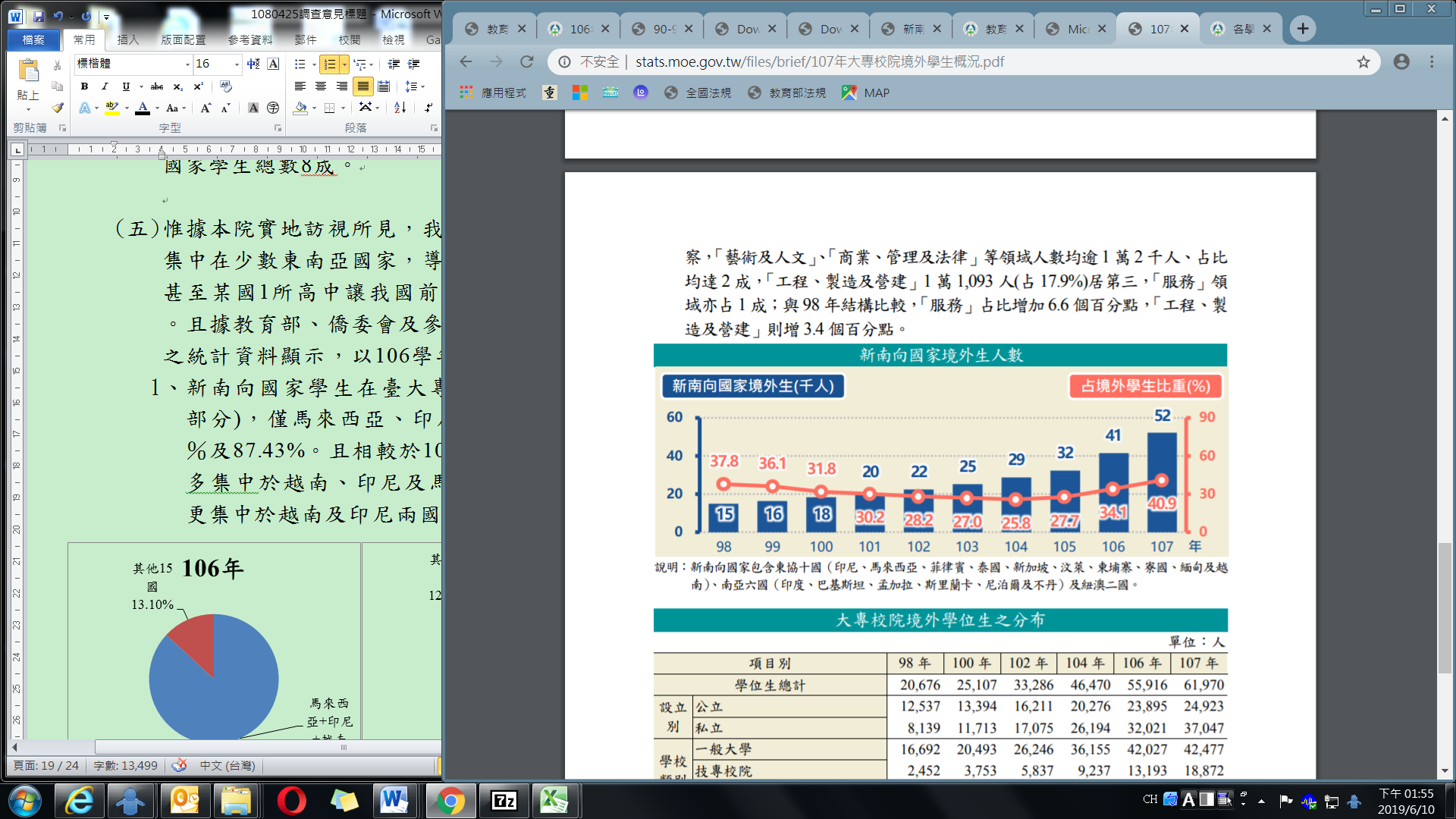 近10年新南向區域境外生人數備註：新南向區域包含東協十國(印尼、馬來西亞、菲律賓、泰國、新加坡、汶萊、柬埔寨、寮國、緬甸及越南)、南亞六國(印度、巴基斯坦、孟加拉、斯里蘭卡、尼泊爾及不丹)及紐澳兩國。資料來源：教育部108年1月28日教育統計簡訊。106學年度及107學年度新南向國家學生在臺大專校院留學(學位生部分)占比資料來源：本院整理自教育部查復資料。106學年度新南向國家學生在臺大專校院留學人數(學位生部分)較105學年度增減情形資料來源：本院整理自教育部國際及兩岸教育司網站公布之「各學年度東協南亞紐澳學生在臺大專校留學研習人數統計表」。107學年度新南向國家學生在臺大專校院留學人數(學位生部分)較106學年度增減情形資料來源：本院整理自教育部國際及兩岸教育司網站公布之「各學年度東協南亞紐澳學生在臺大專校留學研習人數統計表」。惟據本院於北、中、南辦理座談過程中，部分學校反映新南向國家招生的困難度相對較高，且政府鼓勵招收境外學生之政策作法未全盤規劃，造成政府補助不同類型學校的作法產生不一致的現象，甚至導致國內學校相互競爭生源之窘況，茲摘錄本院辦理座談時，學校的意見與建議如下： 由於跨國文化及人力仲介結構複雜，招生充滿挑戰，東南亞國家中等與高等學校認為協助招生即可向前來招生大學收取服務費。現階段重視國際產學合作專班而給予補助，輕忽一般外國學生入學之現況，加劇學校招收外國學生的排擠效應，是否有助於建全招收新南向國家學生留學機制，仍待通盤觀察。各校競以免費及大幅獎助學金方式招收學生，造成資源配置困擾。由於目前高等及技職教育分屬教育部高等教育司與技術及職業教育司負責，其作法並不一致，甚至還可專案補助經費，使得一些學校可在外主打免費招生，造成境外生以為到臺灣讀書完全免費的錯誤觀念，進而衍生要求各大專校院在外招生的困擾。建議高等教育與技職教育的新南向補助政策允宜一致，該校深度經營印尼，卻無法獲得招生補助。建議整合各校有限資源，發揮最大招生效益，避免海外互打，惡性競爭。從上述學校意見與建議顯示，為避免我國招生資源重複配置，造成國內學校競爭搶生之惡性循環，復面對中國大陸、香港及新加坡等國以優渥條件爭搶東南亞潛在生源的趨勢下，我國現行補助機制及策略確有重新檢討調整之必要，以有效鼓勵學校積極至其他艱困之新南向國家地區開拓生源。此外，教育部亦允應協助學校直接與當地國政府及學校合作進行招生，確保招生品質。對此，教育部表示，該部108年首度試辦G2G(政府對政府)方式，推動印尼「2＋i」方案，由當地國中央政府與我方學校共同甄選學生來臺就讀專班，未來擬逐步將經驗移植至其他新南向國家辦理招生作業等語。綜上，我國近年來積極推動新南向政策，其範圍含括18個國家，教育部為鼓勵學校赴當地拓點招生，雖已採分區補助機制，以利學校調整招生政策；惟從執行結果顯示，學校招收境外學生仍過度集中於少數東南亞國家，爭搶學生更時有所聞，凸顯現行補助機制確有重新檢討調整之必要；該部允應確實研議規劃一套有計畫性之招生策略，並提供足夠誘因之補助措施，以有效鼓勵學校積極至其他艱困之新南向國家地區開拓生源，避免我國招生資源重複配置，並造成競爭搶生之惡性循環；同時該部亦應協助學校直接與當地國政府及學校合作進行招生，以增加生源之管道，並避免不法仲介有機可乘，傷害我國高等教育品牌形象。本院從沿路實地訪視及座談結果，發現新南向產學合作國際專班對於學生校外實習之津貼，存有名目混亂不一、核發標準落差甚大，甚至有廠商將學生實習津貼以「獎助學金」名義捐贈學校，學校經扣除相關費用後再給付核發學生，或學校依學生表現衡量給付金額，亦有廠商為專班學生先行代繳學雜費，嗣後再逐月扣除實習津貼及工讀薪資之方式償還學費等問題；教育部針對前述專班學生校外實習問題，已於108年3月29日明定相關規範；惟為保障專班學生實習權益，該部允應確實掌握學校實際執行情形，並落實相關督導措施，以杜絕招致苛扣學生實習津貼之非議。本院從沿路實地訪視及座談所得，發現新南向產學合作國際專班對於學生校外實習之津貼存有以下問題，並一再提醒教育部及早因應解決：給付名目不一，或有稱實習津貼、生活津貼、獎學金、獎助學金等。核發標準落差甚大，部分係以基本薪資，部分實習時數相同，惟核發之金額卻未盡相同。實習津貼未直接撥入學生個人帳目：某廠商將學生實習津貼以「獎助學金」名義捐贈學校，學校經扣除相關費用後再給付核發學生；或由學校依學生表現衡量，給付實習津貼。某廠商為專班學生先行代繳學雜費，嗣後再以逐月扣除實習津貼及工讀薪資之方式，償還其代墊之學雜費。再據本院函請教育部查復有關新南向產學合作國際專班學生實習津貼給付情形之結果顯示，實務上廠商給付之津貼名目確實不盡一致，包括：實習津貼、生活津貼、助學金、獎助學金、實習獎學金、獎學金等；且每月津貼給付金額與標準也不盡一致，落差甚大，如同為每週實習24小時，即有7,000元、11,520元、12,000元、13,440元、19,200元、22,000元、2,3000元不等(詳見下表18)。技專校院106學年度第1學期開辦新南向產學合作國際專班之校外實習情形資料來源：本院整理自教育部提供之資料。查教育部針對前述問題，已以108年3月29日臺教技(四)字第1080040881號函明定校外實習規範如下，請學校確實依循辦理，並將學校落實校外實習規範執行情形，納入該部後續核定專班之重要參據：須符合每學分每學期18週，1學分至多80小時實習之規範。亦即如學校安排每學期6學分實習課，則一學期18週實習時數最高為480小時，平均每週至多26又3分之2小時。依該部107年6月25日臺教技(四)字第1080040881號函規定，四技至多校外實習36學分；二技至多校外實習20學分；二專至多校外實習22學分。為確保學生校外實習權益，廠商應參照勞動基準法及其他法規規定，給予學生津貼。學生校外實習津貼應直接撥入學生專屬帳戶。嚴禁廠商有代扣代辦費或代扣學雜費之情形。該部有必要時，得要求學校協助提供學生之校外實習津貼單影本，以確認沒有代扣代辦費或代扣學雜費之情形。綜上，本院從沿路實地訪視及座談結果，發現新南向產學合作國際專班對於學生校外實習之津貼，存有名目混亂不一、核發標準落差甚大，甚至有廠商將學生實習津貼以「獎助學金」名義捐贈學校，學校經扣除相關費用後再給付核發學生，或學校依學生表現衡量給付金額，亦有廠商為專班學生先行代繳學雜費，嗣後再逐月扣除實習津貼及工讀薪資之方式償還學費等問題；教育部針對前述校外實習問題，已於108年3月29日明定相關規範，並要求學校遵循辦理；惟為保障專班學生實習權益，該部允應確實掌握學校實際執行情形，並落實相關督導措施，以杜絕招致苛扣學生實習津貼之非議。教育部為使新南向產學合作國際專班學生簽證便利，經多次與外交部協商後，自106學年度起採以「專班團簽」方式，放寬新南向專班學生申請來臺簽證作業，惟仍有學校反映簽證辦理困難，且外交部邇來亦發現學生申獲簽證入境後，卻變相在臺工作之案例，形成「假就學、真工作」；為使學校便利辦理簽證作業之同時，防杜不法仲介藉由「專班團簽」方式涉入招生，教育部與外交部允應加強協調合作，並研擬因應配套措施，同時教育部對於專班學生名冊亦應嚴審把關，確立懲處機制，促使學校落實不透過仲介招生，俾使優秀外籍學生得以順利來臺就讀，並杜絕仲介招生之弊端，侵害學生就學權益。教育部為使新南向產學合作國際專班學生簽證便利，於106年7月起經多次協商外交部放寬新南向專班學生申請來臺簽證後，外交部以106年8月10日外授領二字第1065124904號函教育部，同意於教育部落實相關配套措施(包括：①通函各校勿透過人力仲介方式招生；②核轉專班錄取學生名單【含招生標準及招生方式】並副知外交部領事事務局；③訂定查核及懲處機制；④再次宣導各校應就專班學生就學情形確實進行異動通報；⑤學校開設華語課程或設置隨班翻譯/助教)之前提下，以專案方式試辦放寬，嗣經試辦1年後，107年8月繼續試辦1年。專班簽證審查原則為：經教育部核定函送錄取名冊之專班，我駐外館處得以「專班團簽」方式受理，免逐案面談；另核錄名冊中已載明語言能力及學科成績標準者，得免附語言能力證明及學科成績單。嗣外交部於108年3月11日以外授領二字第1085110054號函請外館續試辦放寬專班學生簽證審查條件，惟仍請教育部提供107學年該專班學生在臺就學情形、學校辦班情況等相關資料，作為考量是否恢復正常簽證審查作業之參據。惟據本院實地訪視暨座談時，仍有學校反映，簽證申辦時程及簽證所需文件(包含語文程度、財力證明等)與程序期能儘早明確，以利招生工作，讓學生也能及早準備。此外，外交部邇來亦發現有扭曲政府政策美意、遊走法律邊緣之案例，於學生申獲簽證入境後，卻變相安排在臺工作，形成「假就學、真工作」，衍生諸多糾紛，甚至損及國家形象之情形：據外交部查復，常見態樣包括：1、以獎學金代替財力證明：由學校出具全額獎學金證明，取代財力證明，規避由申請人自行提供足夠在臺生活能力之財力；2、以工讀為財力來源：學校與外國學生約定，學雜費用統由學生「工作」所得扣抵，學生甚至扮演媒介角色，安排學生宿居工廠；3、透過仲介招生：教育部明文規範不得有仲介協助招生，僅得有合法業者代辦來臺所須文件、護照及機票等服務，惟仲介與代辦業者常為同組人，角色混淆；4、語文能力規範：學校招收中英文程度欠佳學生攻讀學士學位，又無法提供母語教學，申請就學簽證條件顯不適格等情。再據外交部查復資料，一般外籍生拒件率自104年之1.11%增加至107年之1.84%，拒件量則從104年之77件增加至107年之278件，拒件原因主要集中於國內某些大學院校疑似透過仲介招生或核錄不適格學生赴臺就學所致。復觀106年至107年外交部提供本院該部駐外館處辦理境外學生來臺簽證之相關疑慮案例，疑似透過仲介招生案例中，產學專班計有1件，一般生計有7件，其中駐緬甸代表處計有2件、駐印尼代表處及泗水辦事處合計共6件。以上顯示無論是產學專班學校或是一般大專校院，皆曾有人力仲介試圖以團體方式辦理簽證，涉入我國大學境外招生之情形，雖有外交部確實審查，然自教育部推動「新南向人才培育計畫」以來，期擴大吸引東協及南亞優秀青年學子來臺留學或研習，卻不斷有扭曲政府政策美意、遊走法律邊緣之案例發生，外交部及教育部允宜共同研議因應配套措施，以免造成學生「假就學、真工作」，並損及我國形象之情事發生。有關專班團簽試辦後之成效，依據外交部表示，產學「專班」有其政策目標，爰其實際成效及妥適性之評估，該部尊重權責機關教育部之意見等語。再據外交部查復表示，由於教育部核轉學生名冊時間不一，部分遲至108年3月開學後始函轉名冊、或屢變更名冊，嚴重壓縮駐外館處同仁審查案件及作業時間等語。查教育部雖就防杜人力仲介介入之問題，提出相關改善措施，並曾就實施「專班團簽」方式進行檢討修正，惟卻反而造成學校反映駐外館處簽證標準與之前不同，且未向學校預告，導致學生簽證辦理困難之情形。後經行政院協調後雖回復試辦「專班團簽」機制，卻也顯示教育部與外交部之間允應再加強溝通及協調合作，避免造成學校招生及學生就學之困擾。同時，新南向產學合作國際專班團簽機制，既由教育部負責將學生名冊核轉外交部，自應嚴審把關專班學校所招收的學生來源，自屬當然。是以，教育部允應就源頭管理，切實稽核專班學生名冊，並確立懲處機制，務使學校審慎招生，嚴正防止仲介介入招生，以保障學生就學權益。綜上，教育部為使新南向產學合作國際專班學生簽證便利，經多次與外交部協商後，自106學年度起採以「專班團簽」方式，放寬新南向專班學生申請來臺簽證作業，惟仍有學校反映簽證辦理困難，且外交部邇來亦發現學生申獲簽證入境後，卻變相在臺工作之案例，形成「假就學、真工作」；為使學校便利辦理簽證作業之同時，防杜不法仲介藉由「專班團簽」方式涉入招生，教育部與外交部允應加強協調合作，並研擬因應配套措施，同時教育部對於專班學生名冊亦應嚴審把關，確立懲處機制，使學校保證不透過仲介招生，俾使優秀外籍學生得以順利來臺就讀，並杜絕仲介招生之弊端，侵害學生就學權益。處理辦法：調查意見一及二，提案糾正教育部。調查意見三至十，函請行政院督促所屬確實檢討改進見復。調查委員：蔡培村楊美鈴國籍別106學年度106學年度107學年度第1學期107學年度第1學期國籍別人數占比人數占比越南1,58863.671,86559.06泰國10.041,23639.14印尼81532.6800馬來西亞10.0400柬埔寨401.6000印度60.2400尼泊爾361.4400孟加拉70.2800菲律賓00571.80合計2,494100.003,158100.00年別總計學位生非學位生年別總計學位生外國學生僑生陸生非學位生外國交換生①外國短期研習及個人選讀①大專附設華語文中心學生大陸研修生②海青班9527,02314,3303,93510,395-12,6931,1211,2459,1354487449630,50916,1955,25910,936-14,3141,4411,14610,1778237279733,58217,7586,25811,500-15,8241,7321,25810,6511,3218629839,53320,6767,76412,912-18,8572,0691,30711,6122,8889819945,41322,4388,80113,637-22,9752,2591,60412,5555,3161,24110057,92025,10710,05914,12092832,8133,3012,26514,48011,2271,54010166,96128,69611,55415,2781,86438,2653,8713,16313,89815,5901,74310279,73033,28612,59717,1353,55446,4443,6263,91515,51021,2332,16010393,64540,07814,06320,1345,88153,5673,7434,75815,52627,0302,510104110,18246,52315,79222,9187,81363,6593,7434,75818,64534,1142,399105116,87551,74117,78824,6269,32765,1344,3015,87019,97732,6482,388106121,46155,91621,16425,2909,46265,5454,8568,80623,53925,8242,520107126,99761,97028,38924,5759,00665,0274,8568,80628,39920,5972,369國別總計學位生非學位生國別總計學位生外國學生僑生陸生非學位生外國交換生①外國短期研習及個人選讀①大專附設華語文中心學生大陸研修生②海外青年技術訓練班中國大陸29,9609,006--9,00620,954--35720,597-馬來西亞16,71713,0915,1977,894-3,626841,255217-2,070越南12,9837,8547,058796-5,1291268784,072-53印尼11,8127,3475,6861,661-4,4652039023,238-122日本9,1961,5831,432151-7,6135931,4805,540--香港8,2187,695-7,695-523120138265--澳門4,7214,684-4,684-3717317--南韓4,329944768176-3,3856353542,396--美國3,770619432187-3,1511314712,548-1泰國3,236955769186-2,2812338701,168-10序號校名專班名稱實際在學人數執行校外實習人數於同一家廠商工讀人數1A科技大學A國際學生產學合作專班3232322B科技大學B1國際產學專班3939392B科技大學B2國際產學專班3939393C科技大學C國際學生產學合作專班3333274D科技大學D1國際學生產學合作專班3030304D科技大學D2國際學生產學合作專班3131314D科技大學D3國際學生產學合作專班3939394D科技大學D4國際學生產學合作專班3939394D科技大學D5國際學生產學合作專班3737374D科技大學D6國際學生產學合作專班3232324D科技大學D7國際學生產學合作專班38444D科技大學D8國際學生產學合作專班4034344D科技大學D9國際學生產學合作專班2828285E科技大學E國際學生產學合作專班2727276F科技大學F國際產學專班3025257G科技大學G1產學合作國際專班3634347G科技大學G2產學合作國際專班3422227G科技大學G3產學合作國際專班4640408H科技大學H1國際專班2020208H科技大學H2國際專班4449I科技大學I1國際學生產學合作專班3330299I科技大學I2國際學生產學合作專班34343410J科技大學J1國際學生產學合作專班28282810J科技大學J2國際學生產學合作專班29292911K學院K1國際學生產學合作專班35353511K學院K2國際學生產學合作專班35353511K學院K3國際學生產學合作專班29292911K學院K4國際學生產學合作專班27272711K學院K5國際學生產學合作專班32313012L科技大學L國際學生產學合作專班27272713M科技大學M國際產學合作專班22222214N科技大學N國際學生產學合作專班25232315O科技大學O1國際學生產學合作專班26262615O科技大學O2國際學生產學合作專班29292915O科技大學O3國際學生產學合作專班26262615O科技大學O4國際學生產學合作專班20171715O科技大學O5系21212116P科技大學P國際學生產學合作專班36363617Q科技大學Q國際學生產學合作專班21201818R學院R專班33333319S科技大學S產學合作專班36363620U大學U產學合作國際專班93929221V科技大學V1國際學生產學合作專班30303021V科技大學V2國際學生產學合作專班30303021V科技大學V3國際學生產學合作專班35353521V科技大學V4國際學生產學合作專班33333321V科技大學V5國際學生產學合作專班313131合   計合   計合   計1,5101,4341,424學年度103 104105106107申請校數(A)27121822資格完整申請數(B)27121822通過核定(C)2461615通過率(C/A)10057508968學年度104105106107申請校數(A)44513資格完整申請數(B)44513通過核定(C)44513通過率(C/A)100100100100學年度合計數學校名稱103 2高雄市中山工商、新北市莊敬高職1043高雄市中山工商、新北市莊敬高職、嘉義縣萬能工商105 5高雄市中山工商、新北市莊敬高職、嘉義縣萬能工商、高雄市三信家商、桃園縣方曙商工106 13高雄市中山工商、新北市莊敬高職、嘉義縣萬能工商、高雄市三信家商、桃園縣方曙商工、高雄市樹德家商、桃園市成功工商、高雄市高苑工商、高雄市華德工家、嘉義縣協志工商、南投縣同德家商、臺南市六信高中、嘉義縣協志工商107 13高雄市中山工商、新北市莊敬高職、嘉義縣萬能工商、高雄市三信家商、高雄市樹德家商、桃園市成功工商、高雄市高苑工商、高雄市華德工家、嘉義縣協志工商、南投縣同德家商、臺南市六信高中、桃園市永平工商、高雄市新光高中學年度人數僑生專班人數占比10370228140.03%1041,14347241.29%1051,83775441.05%1062,5861,03439.98%1073,7101,60343.21%校別107學年度全體學生數僑生及港澳學生人數僑生及港澳學生人數僑生及港澳學生人數僑生及港澳學生人數校別107學年度全體學生數100
學年度107
學年度校別107學年度全體學生數100
學年度107
學年度較100學年度增減率占該校全體學生比率私立莊敬高職4,774269734,750.014.6私立中山工商9,50598672585.77.1私立萬能工商1,737-644-37.1國立華僑高中1,57135240815.926.0私立三信家商3,029-371-12.2國(地區)別98學年度98學年度98學年度98學年度103學年度103學年度103學年度103學年度105學年度105學年度105學年度105學年度106學年度106學年度106學年度106學年度107學年度107學年度107學年度107學年度國(地區)別計僑生外國生港澳學生計僑生外國生港澳學生計僑生外國生港澳學生計僑生外國生港澳學生計僑生外國生港澳學生總計75155219541,1737022353202,4121,8372363393,1442,5862403184,3023,710283309越南65623-2282244-1,1281,2127-1,6821,66814-2,3112,29917-印尼2162142-2342259-3643595-4864797-8518438-馬來西亞67589-928012-20718225-27724631-31827345-大陸地區----228--228326--326306--306290--290緬甸4646--2626--2828--7979--1651623-美國711061-912170-952372-641153-641153-日本962670-902565-641747-641846-621250-泰國83812-44422-48471-38371-59554-南韓24816-34826-53944-631152-58949-香港6-249-6312--1212--1218--18菲律賓642-1495-23212-16142-15114-南非972-44--55--844-725-新加坡1616--18153-14104-852-641-其他國家462026-61233324515291411328-732944-僑生技職專班招生、畢業情形僑生技職專班招生、畢業情形僑生技職專班招生、畢業情形人數人數核定招生人數核定招生人數核定招生人數-516實際招生人數實際招生人數實際招生人數-472報到註冊人數報到註冊人數報到註冊人數-472未畢業即返回僑居地未畢業即返回僑居地家庭因素4399未畢業即返回僑居地未畢業即返回僑居地學校因素3399未畢業即返回僑居地未畢業即返回僑居地職場因素2399畢業人數畢業人數畢業人數-373畢業後升讀技專校院人數升讀與高職端合作之技專校院升讀與高職端合作之技專校院-234畢業後升讀技專校院人數升讀非與高職端合作之技專校院就讀其他技專校院3858畢業後升讀技專校院人數升讀非與高職端合作之技專校院就讀與其他高職端合作之技專校院2058返回僑居地人數返回僑居地人數就業5180返回僑居地人數返回僑居地人數就學580返回僑居地人數返回僑居地人數家庭因素2480年別境外學生申請勞動部許可許可率10426,808 26,443 98.6410530,565 29,950 97.9910638,369 37,008 96.4510753,621 52,254 97.45年別身分別馬來西亞越南香港印尼澳門印度緬甸蒙古日本泰國韓國美國甘比亞俄羅斯新加坡菲律賓104僑生6,374 441 0 812 0 4 387 2 33 62 1 9 1 0 11 3 104華裔學生10 0 1,837 0 1,050 0 0 0 1 1 0 22 0 0 0 0 104外國留學生2,700 1,714 0 841 0 407 8 286 248 218 151 123 100 73 36 54 104小計9,084 2,155 1,837 1,653 1,050 411 395 288 282 281 152 154 101 73 47 57 105僑生6,849 797 0 941 0 2 428 3 30 68 7 13 0 0 12 4 105華裔學生50 3 2,132 2 1,052 0 1 0 1 2 1 11 0 1 0 0 105外國留學生3,126 1,931 0 889 0 425 65 367 272 222 181 138 109 82 40 58 105小計10,025 2,731 2,132 1,832 1,052 427 494 370 303 292 189 162 109 83 52 62 106僑生5,587 1,527 0 1,154 0 0 527 6 34 65 9 8 0 1 9 5 106華裔學生1,943 25 2,290 108 1,056 1 57 0 2 4 0 10 0 0 0 0 106外國留學生3,637 3,060 0 1,247 0 437 83 647 376 259 199 142 109 73 40 84 106小計11,167 4,612 2,290 2,509 1,056 438 667 653 412 328 208 160 109 74 49 89 107僑生5,637 2,597 0 1,685 0 2 677 1 27 70 10 6 0 0 10 13 107華裔學生1,758 62 2,272 126 998 1 108 0 2 10 0 5 0 0 0 1 107外國留學生3,697 6,321 0 4,497 0 522 195 910 462 356 221 131 92 73 37 301 107小計11,092 8,980 2,272 6,308 998 525 980 911 491 436 231 142 92 73 47 315 年別身分別史瓦帝尼德國宏都拉斯法國汶萊寮國柬埔寨巴基斯坦孟加拉斯里蘭卡尼泊爾不丹紐西蘭澳大利亞其他總計104僑生0 0 0 0 4 0 0 0 0 0 0 0 1 0 6 8,151 104華裔學生0 0 0 1 0 0 0 0 0 0 0 0 0 0 13 2,935 104外國留學生47 37 35 40 1 1 1 8 5 0 25 0 4 1 531 7,695 104小計47 37 35 41 5 1 1 8 5 0 25 0 5 1 550 18,781 105僑生0 0 0 1 4 0 0 0 0 0 0 0 0 0 11 9,170 105華裔學生0 0 0 1 0 0 0 0 0 0 0 0 0 0 9 3,266 105外國留學生41 43 48 43 1 1 2 7 10 0 10 0 3 4 684 8,802 105小計41 43 48 45 5 1 2 7 10 0 10 0 3 4 704 21,238 106僑生0 0 0 0 0 0 0 0 0 0 0 0 0 0 20 8,952 106華裔學生0 0 0 0 1 0 0 0 0 0 0 0 0 0 6 5,503 106外國留學生70 38 82 48 2 18 4 18 9 3 12 0 1 5 1,114 11,817 106小計70 38 82 48 3 18 4 18 9 3 12 0 1 5 1,140 26,272 107僑生1 1 0 0 0 0 14 0 0 0 0 0 0 0 28 10,779 107華裔學生0 0 0 0 4 0 0 0 0 0 0 0 0 0 4 5,351 107外國留學生153 43 82 48 1 24 72 25 12 58 34 0 1 7 1,181 19,556 107小計154 44 82 48 5 24 86 25 12 58 34 0 1 7 1,213 35,686 年別年別年別103104105106107大專校院總計總計9,08111,99712,70016,06223,120大專校院技專院校技專院校2,4142,9783,3814,91210,469大專校院一般大學一般大學6,6679,0199,31911,15012,651大專校院性別男4,4395,6025,9327,56811,471大專校院性別女4,6426,3956,7688,49411,649高級中等學校1181655171,3272,685高級中等學校性別男54882306541,378高級中等學校性別女64772876731,307國籍別總計僑生華裔學生外國留學生總計26,0887,6573,15915,272馬來西亞7,0433,6161,0742,353越南7,6802,186395,455香港1,332－1,332－印尼5,1401185693,886澳門543－543－印度408－1407緬甸80254684172蒙古678－－678日本304141289泰國294579228韓國1445－139美國875181甘比亞57－－57俄羅斯50－－50新加坡306－24菲律賓26081251史瓦濟蘭1351－134德國22－－22宏都拉斯48－－48法國21－－21汶萊3－3－寮國17－－17柬埔寨6514－51巴基斯坦21－－21孟加拉7－－7斯里蘭卡47－－47尼泊爾31－－31不丹－－－－紐西蘭1－－1澳大利亞4－－4其他814142798訓練課程項目訓練課程項目訓練課程項目時數時數基礎訓練共同課程勞動人權、勞動權益及建教合作簡介4小時(節)4小時(節)基礎訓練共同課程安全衛生2至4小時（節）2至4小時（節）基礎訓練共同課程相關科別介紹與行業特性及發展2小時(節)2小時(節)基礎訓練共同課程工廠組織與勞資關係2小時(節)2小時(節)基礎訓練共同課程職場倫理(包括工作態度)及職業道德2小時(節)2小時(節)基礎訓練共同課程群育活動機械科、模具科為10小時(節)，其餘各科為8小時(節)。機械科、模具科為10小時(節)，其餘各科為8小時(節)。基礎訓練專業基礎課程以第4點第2項所定各科應訓練最低時數，扣減前目共同課程後之時數，由學校以預備進入職場所需之知識及技能，自行規劃該科基本專業知能課程，其中實習課程不得少於二分之一。依據教育部102年5月27日臺教授國字第1020041732號公告，各科別基礎訓練之最低時數如下表：以第4點第2項所定各科應訓練最低時數，扣減前目共同課程後之時數，由學校以預備進入職場所需之知識及技能，自行規劃該科基本專業知能課程，其中實習課程不得少於二分之一。依據教育部102年5月27日臺教授國字第1020041732號公告，各科別基礎訓練之最低時數如下表：以第4點第2項所定各科應訓練最低時數，扣減前目共同課程後之時數，由學校以預備進入職場所需之知識及技能，自行規劃該科基本專業知能課程，其中實習課程不得少於二分之一。依據教育部102年5月27日臺教授國字第1020041732號公告，各科別基礎訓練之最低時數如下表：基礎訓練僑生語文輔導課程由辦理建教僑(華)生專班之學校，自行規劃至少4小時基本華語文輔導課程。由辦理建教僑(華)生專班之學校，自行規劃至少4小時基本華語文輔導課程。由辦理建教僑(華)生專班之學校，自行規劃至少4小時基本華語文輔導課程。職前訓練共同課程勞動人權、勞動權益及建教合作簡介勞動人權、勞動權益及建教合作簡介4小時職前訓練共同課程安全衛生安全衛生2至4小時職前訓練共同課程相關科別介紹與行業特性及發展相關科別介紹與行業特性及發展2小時職前訓練共同課程工廠組織與勞資關係工廠組織與勞資關係2小時職前訓練共同課程職場倫理(包括工作態度)及職業道德職場倫理(包括工作態度)及職業道德2小時職前訓練專業課程以第4點第2項所定應訓練最低時數，扣減前目共同課程後之時數，由學校以預備進入職場所需之知識及技能，自行規劃該科專業知能課程，其中實習課程不得少於二分之一。以第4點第2項所定應訓練最低時數，扣減前目共同課程後之時數，由學校以預備進入職場所需之知識及技能，自行規劃該科專業知能課程，其中實習課程不得少於二分之一。以第4點第2項所定應訓練最低時數，扣減前目共同課程後之時數，由學校以預備進入職場所需之知識及技能，自行規劃該科專業知能課程，其中實習課程不得少於二分之一。國別106年(A)107年(B)增減(B-A)中國大陸35,30429,960-5,344馬來西亞17,07916,717-362香港8,7617,695-1,066日本8,3879,196809越南7,33912,9835,644印尼6,45311,8125,359澳門5,1414,721-420南韓4,7244,329-395美國3,8143,770-44泰國2,1253,2361,111校名專班名稱實習合作機構每週實習課程時間每週實習課程時間津貼名稱每月津貼金額(元)校名專班名稱實習合作機構時間合計時數
(小時)津貼名稱每月津貼金額(元)A科技大學A國際學生產學合作專班○○公司W四及W五24實習津貼11,520B科技大學B1產學合作國際專班○○公司W一至W五，每天8小時40實習津貼16,500B科技大學B2產學合作國際專班○○公司W一至W五，每天8小時40實習津貼16,500C科技大學C國際學生產學合作專班○○公司W三至W五，每天8小時24生活津貼2,3000C科技大學C國際學生產學合作專班○○公司W一至W五，每天8小時40生活津貼22,000C科技大學C國際學生產學合作專班○○公司W一至W五，每天8小時40生活津貼23,000C科技大學C國際學生產學合作專班○○公司W一至W五，每天8小時40生活津貼24,000C科技大學C國際學生產學合作專班○○公司W一至W五，每天8小時40生活津貼24,000C科技大學C國際學生產學合作專班○○公司W一至W五，每天8小時40生活津貼24,000C科技大學C國際學生產學合作專班○○公司W一至W五，每天8小時40生活津貼24,000D科技大學D國際學生產學合作專班○○公司W一至W四，每天6小時24實習津貼12,000E科技大學E1國際學生產學合作專班○○公司W一至W四，每天8小時32助學金17,920E科技大學E1國際學生產學合作專班○○公司W一至W四，每天8小時32助學金17,000E科技大學E2國際學生產學合作專班○○公司W一至W四，每天8小時32助學金14,000E科技大學E2國際學生產學合作專班○○公司W一至W四，每天8小時32助學金22,000E科技大學E2國際學生產學合作專班○○公司W一至W四，每天8小時32助學金22,000E科技大學E2國際學生產學合作專班○○公司W一至W四，每天8小時32助學金16,000E科技大學E3國際產學合作專班○○公司W一至W四，每天8小時32助學金11,000F大學F1國際學生產學合作專班○○公司W二至W五，每天5小時20實習津貼11,000F大學F1國際學生產學合作專班○○公司W二至W五，每天5小時20實習津貼11,000F大學F1國際學生產學合作專班○○公司W二至W五，每天5小時20實習津貼11,000F大學F1國際學生產學合作專班○○公司W二至W五，每天5小時20實習津貼11,000F大學F1國際學生產學合作專班○○公司W三4小時，W四及五各8小時20實習津貼11,000F大學F1國際學生產學合作專班○○公司W二至W五，每天5小時20實習津貼11,000F大學F1國際學生產學合作專班○○公司W二至W五，每天5小時20實習津貼11,000F大學F1國際學生產學合作專班○○公司W二至W五，每天5小時20實習津貼11,000F大學F2國際學生產學合作專班○○公司W二至W五，每天5小時20實習津貼11,000F大學F2國際學生產學合作專班○○公司W三4小時，W四及W五各8小時20實習津貼11,000F大學F3國際學生產學合作專班○○公司W二至W五，每天5小時20實習津貼11,000F大學F3國際學生產學合作專班○○公司W三4小時，W四及W五各8小時20實習津貼11,000F大學F3國際學生產學合作專班○○公司W二至W五，每天5小時20實習津貼11,000G科技大學G1國際學生產學合作專班○○公司W三至W五，每天8小時24生活津貼13,440G科技大學G1國際學生產學合作專班○○公司W三至W五，每天8小時24生活津貼13,440G科技大學G1國際學生產學合作專班○○公司W三至W五，每天8小時24生活津貼13,440G科技大學G2國際學生產學合作專班○○公司W三至W五，每天8小時24生活津貼13,440G科技大學G2國際學生產學合作專班○○公司W三至W五，每天8小時24生活津貼13,440G科技大學G2國際學生產學合作專班○○公司W三至W五，每天8小時24生活津貼13,440G科技大學G2國際學生產學合作專班○○公司W三至W五，每天8小時，共24小時24生活津貼13,440G科技大學G2國際學生產學合作專班○○公司W三至W五，每天8小時24生活津貼13,440G科技大學G2國際學生產學合作專班○○公司W三至W五，每天8小時24生活津貼13,440G科技大學G3國際學生產學合作專班○○公司W三至W五，每天8小時24生活津貼13,440H科技大學H1國際學生產學合作專班秋季班○○公司W一至W五，每天8小時40生活津貼22,000H科技大學H1國際學生產學合作專班秋季班○○公司W一至W五，每天8小時40生活津貼22,000H科技大學H1國際學生產學合作專班秋季班○○公司W一至W五，每天8小時40生活津貼22,000H科技大學H2國際學生產學合作專班○○公司W一至W五，每天8小時40生活津貼22,000H科技大學H3國際學生產學合作專班○○公司實習4天，每天8小時32獎助學金22,000H科技大學H3國際學生產學合作專班○○公司W一至W五，每天8小時40獎助學金22,000H科技大學H4國際學生產學合作專班○○公司實習4天，每天8小時32獎助學金22,000H科技大學H4國際學生產學合作專班○○公司W一至W五，每天8小時40獎助學金22,000H科技大學H5國際學生產學合作專班○○公司實習4天，每天8小時32獎助學金22,000H科技大學H5國際學生產學合作專班○○公司W一至W五，每天8小時40獎助學金22,000I科技大學I1國際學生產學合作專班○○公司W一、W四、W五，每天實習4-8小時20實習獎學金11,000I科技大學I2國際學生產學合作專班○○公司W一、三、五，每天4-8小時20獎學金11,000I科技大學I3國際學生產學合作專班○○公司W二、三、四，每天-8小時20獎學金11,000I科技大學I4國際學生產學合作專班○○公司W一、二、三，每天4-8小時20實習獎學金11,000J科技大學J國際學生產學合作專班○○公司W一至W三，每天8小時40實習津貼22,000J科技大學J國際學生產學合作專班○○公司W一至W三，每天8小時24實習津貼22,000J科技大學J國際學生產學合作專班○○公司W一至W三，每天8小時24實習津貼22,000J科技大學J國際學生產學合作專班○○公司W一至W三，每天8小時24實習津貼22,000L科技大學L產學合作專班○○公司W三至W五，每天8小時24生活津貼23,000M科技大學M產學合作專班○○公司5天，每天8小時40生活津貼22,000M科技大學M產學合作專班○○公司5天，每天8小時40生活津貼23,000M科技大學M產學合作專班○○公司5天，每天8小時40生活津貼24,500M科技大學M產學合作專班○○公司5天，每天8小時40生活津貼22,000M科技大學M產學合作專班○○公司5天，每天8小時40生活津貼22,000M科技大學M產學合作專班○○公司5天，每天8小時40生活津貼22,000M科技大學M產學合作專班○○公司5天，每天8小時40生活津貼22,000N科技大學N新南向產學合作專班○○公司W一至W五，每天8小時40實習貼22,000N科技大學N新南向產學合作專班○○公司W一至W五，每天8小時40實習津貼22,000N科技大學N新南向產學合作專班○○公司W一至W五，每天8小時40實習津貼22,000N科技大學N新南向產學合作專班○○公司W一至W五，每天8小時40實習津貼22,000N科技大學N新南向產學合作專班○○公司W一至W五，每天8小時40實習津貼22,000N科技大學N新南向產學合作專班○○公司W一至W五，每天8小時40實習津貼22,000N科技大學N新南向產學合作專班○○公司W一至W五，每天8小時40實習津貼22,000N科技大學N新南向產學合作專班○○公司W一至W五，每天8小時40實習津貼24,000O學院O1國際產學合作專班○○公司W一至W二，每天8小時16助學金7,000O學院O2國際產學合作專班○○公司W三與W五，每天8小時24助學金7,000P科技大學P1國際學生產學合作專班○○公司W三至W五17實習津貼11,200P科技大學P2國際學生產學合作專班○○公司W三至W五17實習津貼12,160P科技大學P2國際學生產學合作專班○○公司W三至W五17獎助學金12,000P科技大學P2國際學生產學合作專班○○公司W三至W五17實習津貼12,160P科技大學P2國際學生產學合作專班○○公司W三至W五17實習津貼12,000Q科技大學Q產學合作國際專班○○公司W三至W五，每天8小時24實習津貼19,068Q科技大學Q產學合作國際專班○○公司W三至W五，每天8小時24實習津貼19,200